الجمهورية الجزائرية الـديمقراطيـة الـشعبيــةوزارة التعليــم العالــي والبحــث العلمــينموذج مطابقةعرض تكوينل. م . دليسانس أكاديمية2016 -2017REPUBLIQUE ALGERIENNE DEMOCRATIQUE ET POPULAIREMINISTERE DE L’ENSEIGNEMENT SUPERIEURET DE LA RECHERCHE SCIENTIFIQUECanevas de Mise en ConformitéOffre de formationL.M.D.LICENCE ACADEMIQUE2016 - 2017الفهرس - Iبطاقة تعريف الليسانس-----------------------------------------------------------------	ص1 -تحديد مكان التكوين-------------------------------------------------------------------	ص2 - المشاركون الآخرون  ---------------------------------------------------------------	ص3 - إطار وأهداف التكوين----------------------------------------------------------------	صأ – التنظيم العام للتكوين: مكانة المشروع-----------------------------------------------	صب- أهداف التكوين----------------------------------------------------------------------صج- المؤهلات و الكفاءات المستهدفة---------------------------------------------------	صد- القدرات الجهوية والوطنية لقابلية التشغيل--------------------------------------------	صه-الجسور نحو تخصصات أخرى------------------------------------------------------	صو- مؤشرات النجاعة لمتابعة التكوين ---------------------------------------------------	ص4-الإمكانيات البشرية المتوفرة------------------------------------------------------------	صأ- قدرات التأطير---------------------------------------------------------------------	صب- التأطير الداخلي المسخر للتكوين في التخصص -------------------------------------	صج - التأطير الخارجي المسخر للتكوين في التخصص ------------------------------------	صد -الحوصلة الإجمالية للموارد البشرية المسخرة للتكوين----------------------------------	ص5-الإمكانيات المادية المتوفرة للتكوين في التخصص---------------------------------------	ص أ- المخابر البيداغوجية والتجهيزات -----------------------------------------------------	ص ب- ميادين التربص والتكوين في المؤسسات---------------------------------------------	ص ج-التوثيق المتوفر في المؤسسة الجامعية والمتعلقة بعرض التكوين المقترح----------------	ص د- فضاءات الأعمال الشخصية وتكنولوجيات الإعلام والاتصال المتوفرة بالمعهد أو الكلية --	ص- IIبطاقة التنظيم السداسي للتعليم----------------------------------------------------	ص- السداسي الأول----------------------------------------------------------------------	ص- السداسي الثاني----------------------------------------------------------------------	ص- السداسي الثالث----------------------------------------------------------------------	ص- السداسي الرابع----------------------------------------------------------------------	ص- السداسي الخامس----------------------------------------------------------------------	ص- السداسي السادس----------------------------------------------------------------------	ص- الحوصلة إجمالية للتكوين---------------------------------------------------------------	صIII- البرنامج المفصل لكل مادة في السداسيات الست---------------------------------------	صIV-  العقود/الاتفاقيات--------------------------------------------------------------------	صV-سيرة ذاتية ملخصة لكل شخص من الفرقة البيداغوجية المعنية بالتكوين في التخصص----	صVI - رأي وتأشيرة الهيئات الإدارية والعلمية----------------------------------------------	صVII- رأي وتأشيرة الندوة الجهوية--------------------------------------------------------	صVIII- رأي وتأشيرة اللجنة البيداغوجية الوطنية للميدان ------------------------------------	صI- بطاقة تعريف الليسانس1- تحديد مكان التكوين:	كلية: العلوم الإنسانية والاجتماعية	قسم : العلوم الانسانية	رقم قرار تأهيل الليسانس: (يتم إرفاق نسخة من قرار التأهيل)148 مؤرخ في 01 جويلية 20092- المشاركون الآخرون:- المؤسسات الشريكة الأخرى:         * مديرية التربية        * مديرية الثقافة        * المتاحف        * مراكز التوثيق والارشيف- المؤسسات و الشركاء الاجتماعيون الاقتصاديون الآخرون:- الشركاء الدوليون الأجانب :3- إطار وأهداف التكوين:أ –  التنظيم العام للتكوين: مكانة المشروع(حقل إجباري)في حالة اقتراح عدة تكوينات في الليسانس أو وجود تكوينات متكفل بها من قبل المؤسسة (سواء من نفس فرقة التكوين أو فرق تكوين أخرى) يرجى تحديد مكانة هذا المشروع مقارنة بالشعب الأخرى وفق الشكل التالي:ب- أهداف التكوين (حقل إجباري)(الكفاءات المستهدفة، المعرفة المكتسبة عند نهاية التكوين - 20 سطرا على الأكثر)- تطورير أساليب التفكير عبر العصور التاريخية المختلفة للطالب لتتناسب مع قدراته ومستويات تفكيره والوسائل المتاحة له.- تحليل المعلومات المتوفرة عليها بغرض الوصول إلى قوانين ونظريات وتعميمات تفيده في مسيرة حياته.- جمع المعلومات من المصادر الوثائقية المختلفة يرتبط بضرورة معرفة كيفية استخدام المكتبات ومراكز المعلومات وكذلك أنواع مصادر المعلومات التي يحتاجها الباحث وطريقة إستخدامها.- إعداد فرد متعلم ومستعد للتعامل بمسؤولية مع قضايا مجتمعة .-   تزويد الطالب بالأسس العلمية الضرورية لمواصلة دراسته اللاحقة.-  يمتلك المهارات العلمية التي تمكنه من تأدية مهامه المهنية والعملية وغيرها.- تطوير طرق وأساليب التفكير والعمل العلمي لدى الطلبة وتنمية قدراتهم على التفكير النقدي واستخدام الملاحظة والمعرفة لتكوين تفسيرات علمية.- تزويد الطلبة بمنظومة معرفية متكاملة عن العلوم وتطوير قدراتهم على التفكير والعمل العلمي المنظم.- إعداد الطلبة للعيش في المجتمع والتفاعل مع أفراده وتطوير العلاقات الاجتماعية .ج- المؤهلات والكفاءات المستهدفة (20 سطرا على الأكثر) (حقل إجباري)-يهدف هذا التكوين إلى اكتساب وتعميق الكفاءات العلمية والثقافة التاريخية-يهتم التكوين بدراسة التاريخ بصفة عامة تشمل جميع الحقب التاريخية.-إكساب الطالب ثقافة الحوار والتعايش السلمي وأهمية جسور التعاون بين الشعوب والحضارات. - التوعية التاريخية وتنمية الحس الحضاريد- القدرات الجهوية والوطنية لقابلية التشغيل (حقل إجباري)-بالنسبة للقابلية للتوظيف: يمكن أن يواصل الطالب دراسته في مجال البحث العلمي، ويمكن أن يباشر التعليم في الاكماليات والثانويات، كما يمكن أن يتولى مناصب في دور الثقافة والمتاحف والقطاعين الأمني والعسكري.   ه- الجسور نحو تخصصات أخرى(حقل إجباري)كل تخصصات التاريخ في الماستر على المستوى الوطني و- مؤشرات النجاعة لمتابعة التكوين ( حقل إجباري)( معايير الديمومة، نسبة النجاح، إمكانية التشغيل، متابعة الخرجين، الكفاءات المكتسبة....)-نسبة نجاح الطلبة في السداسيين الأول والثاني: مؤشر نجاح التكوين هو تحقيق على الأقل 60% من النجاح في السداسي الأول والثاني.ـ نسبة الطلبة الناجحين في السداسي الثالث والرابع: مؤشر نجاح التكوين هو تحقيق على الأقل 80% من النجاح في السداسي الثالث والرابع.ـ نسبة الطلبة الناجحين في السداسي الخامس والسادس: مؤشر نجاح التكوين هو تحقيق على الأقل 95% من النجاح في السداسي الخامس والسادس-الإمكانيات البشرية المتوفرةأ- قدرات التأطير : 400 طالبب- فرقة تأطير التكوينب1- التأطير الداخليمصادقة القسم																																																																																																																																																	مصادقة الكلية أو المعهدد- الحوصلة الإجمالية للموارد البشرية المسخرة للتكوين (سنة 3)* أخرى: مستخدمو الدعم والتقنيين5-الإمكانيات المادية المتوفرة للتكوين في التخصص :أ- المخابر البيداغوجية والتجهيزات : تقديم بطاقة عن التجهيزات البيداغوجية المتوفرة بالنسبة للأعمال التطبيقية للتكوين المقترح. ( بطاقة لكل مخبر)عنوان المخبر :قدرات الاستيعاب (عدد الطلبة)ب- ميادين التربص و التكوين في المؤسسات ( أنظر الملحقة العقود / الاتفاقيات) ج- التوثيق المتوفر في المؤسسة الجامعية و المتعلقة بعرض التكوين المقترح(حقل إجباري) - المكتبة :مكتبة الكلية و التي دعمت بعدد كبير من المراجع تخص كل الفترات و الحقب التاريخية تخص مجال التكوين في التاريخ العام المراجع: ( كتب ومطبوعات،  مواقع انترنت، إلخ)- أبو المحاسن عصفور محمد ،المدن الفينيقية ،دار النهصة العربية للطباعة ،بيروت ،1981- احمد الفرجاوي، بحوث حول العلاقات بين الشرق الفينيقي وقرطاجة، بيت الحكمة، تونس، 1993- إدوارد جييبون، اضمحلال الإمبراطورية الرومانية، ج 1 ، تر.، محمد علي أبو درة، ط 2، الهيئة المصرية العامة للكتاب، القاهرة، 1997- الأشقرأسد،الخطوط الكبرى في تاريخ سوريا ونشوء العالم العربي،ج1،القسم الثاني،الحضارة الكنعانية السورية في حوض المتوسط،دمشق،1980 . - البركي مفتاح محمد سعد، الصراع القرطاجي الإغريقي، من القرن السادس حتى منتصف القرن الثالث ق م. . وأثره على الحياة السياسية والاقتصادية والاجتماعية والدينية في قرطاجة، نشر مجلس الثقافة العام، بنغازي، الجماهيرية الليبية، 2008 .- الجربي فيصل علي أسعد، الفينيقيون في ليبيا من 1100 .ق م حتى القرن الثاني الميلادي، الدار الجماهيرية للنشر والتوزيع والإعلان، بنغازي، ليبيا،1996 .- الجوهري يسري، جغرافية البحر المتوسط، منشأة المعارف بالإسكندرية، 1984 .- الحوت بيان نويهض، فلسطين (القضية، الشعب، الحضارة)، التاريخ السياسي من عهد الكنعانيين حتى القرن العشرين، دار الاستقلال، بيروت، 1991.- الحوراني يوسف، مجاهل تاريخ الفينيقيين نصوص سانخونياتن البيروتي وفيلون الجبيلي، دار الثقافة، دمشق،2001.- الخوري منير،صيدا عبر خقب التاريخ ،المكتب التجاري للطباعة و النشر ،لبنان،1966 . - السعدي محمود،حضارة الرومان مند نشأة روما وحتى نهاية القرن الأول ميلادي ،عين للدراسات و البحوت الإنسانية و الإجتماعية،الطبعة الأولى،القاهرة،1998- السويفي مختار، أم الحضارات ملامح عامة لأول حضارة صنعها الإنسان، الدار المصرية اللبنانية، القاهرة، 1998 .- الشاذلي بوروينة ومحمد طاهر، قرطاج البونية تاريخ وحضارة، مركز النشر، تونس، 1999- الصفدي هشام، تاريخ الشرق القديم (حضارات أسيا الغربية)، دمشق، 1982 . - الفرجاوي احمد، بحوث حول العلاقات بين الشرق الفينيقي وقرطاجة، تونس، 1993.- الماجدي خزعل، المعتقدات الكنعانية، دار الشروق للنشر والتوزيع، دمشق، 2001.- الملاح عبد الإله، هيرودوت، مراجعة د.أحمد السقاف ود.حمد بن صراي، المجمع الثقافي، أبو ظبي،2001.- الميار عبد الحفيظ فضيل،الحضارة الفينيقية في ليبيا،دارالكتب الوطنية،بنغازي،2001.- الناصري سيد أحمد علي، تاريخ الرومان من القرية إلى الإمبراطورية، دار النهضة العربية، مطبعة جامعة القاهرة والكتاب الجامعي، القاهرة، 1976 . - أوروسيوس،تاريخ العالم،ترجمة وتحقيق عبدالرحمان بدوي،الطبعة الأولى،المؤسسة العربية للدراسات والنشر،بيروت،1981 . - بازمة محمد مصطفى،قوريني و برقة،نشأة المدينتين في التاريخ ،منشورات مكتبة قوريني للنشر والتوزيع،بنغازي،1973 . - بروديل فرناند ، البحر المتوسط، ترجمة عمر بن سالم، تونس ، 1990- بوروينة الشادلي محمد الطاهر،قرطاج البونية تاريخ حضارة ،مركز النشر،الجامعي،تونس،1999 . - بيومي مهران محمد ، المدن الفينيقية تاريخ لبنان القديم، بيروت، 1994 .- تارن وليم، تاريخ الحضارة الهلينستية، ترجمة عبد العزيز توفيق جاويد، الطبعة الثالثة ، مكتبة الأنجلو المصرية ، القاهرة ، 1966 .- تسيركين يولي بريكوقيتش، الحضارة الفينيقية في أسبانيا، ترجمة الدكتور يوسف أبي فاضل، المطبعة العربية طرابلس، 1987 .- جندي إبراهيم عبد العزيز، معالم التاريخ اليوناني القديم، ج1، المكتب المصري لتوزيع المطبوعات، القاهرة، 1999 .- دراز أحمد عبد الحليم، مصر وليبيا فيما بين القرنين السابع والرابع قبل الميلاد، الهيئة المصرية العامة- رشيد الناضوري، المغرب القديم، ج 1، العصور القديمة، دار النهضة العربية، بيروت، 1981- شارلز ورث أ. ب.، الإمبراطورية الرومانية، تر.، رمزي عبده جرجس، مكتبة الأسرة، القاهرة،1999- شارن شافية وآخران،الاحتلال الاستيطاني وسياسة الرومنة، المركز الوطني للدراسات، الجزائر،.2008- مادلين هورس ميادان، تاريخ قرطاج، تر.، إبراهيم بالش، منشورات عويدات، بيروت، 1981- محمد أبو زهرة، محاضرات في النصرانية، ط 3 ، دار الكتاب العربي، القاهرة، 1961- محمد البشير شنيتي، التغيرات الاقتصادية والاجتماعية في المغرب القديم أثناء الاحتلال الروماني،المؤسسة الوطنية للكتاب، الجزائر، 1984. للكتاب، القاهرة، 2000الصباغ ليلى، دراسة في منهجية البحث التاريخي، الطبعة الرابعة، دمشق، 1993 .-محمد أبو المحاسن عصفور، المدن الفينيقية، دار النهضة العربية، بيروت، 1981قائمة المراجع باللغة الاجنبية- ALFOLDY Ceza: Histoire sociale de Rome, Trad. Étienne Évrard, picard, Paris, 1991.CHRISTOL Michel & NONY Daniel : Rome et son empire des origines aux invasions barbares, hachette supérieur coll.« histoire université série histoire de l’humanité », paris, édition remise à jour en 1995.Ahmed AKKACHE, les guerres paysannes de Numidie, S ,N.E.D.,Alger, 1973 .Albertini(E.)l’Afrique Romaine, imprimerie officielle, Alger,1950.L’Afrique Romaine, imprimerie officielle, Alger,1955.Allard (Paul),le christianisme et l’empire romain ( de Néron a Théodose), 2° éd,librairie Victor Lecoffre, Paris , 1897 .Le christianisme et l’empire romain ( de Néron a Théodose) 2 émeéd., librairie Victor le Coffre ,Paris, 1897.AUDOLLENT(Auguste),Carthage romaine (146 JC-698 JC),éd ,.A .fontièmoing ,Paris, 1901.,1857.Cagnat René, l’armée romaine d’Afrique et l’occupation militaire de l’Afriquesous les empereurs , imprimerie Nationale, E. Leroux , Paris , 1913. Camps (G) Bacax, Encyclopédie berbère, IX, Episud, 1991.Le Maroc antique,7é édit, Gallimard, Paris, 1943.Cintas, La grande dame de Carthage, CRAI, Paris, د- فضاءات الأعمال الشخصية و تكنولوجيات الإعلام و الاتصال المتوفرة بالمعهد أو الكلية- الرسكلة الدورية لأساتذة القسم  لتحم في التكنلوجيات الجديدة و تمكينهم من تحقيق أهداف التكوين - دعم الفرع بوحدات مخبر اعلام ألي - وضع قاعة أنترنيت مجهزة لدعم التكوين - توظيف أساتذة دائمين في اعلام ألي - تجهيز القاعات و المدرجاتII- بطاقة التنظيم السداسي للتعليم(السداسيات الست 06)(يدمج ملاحق القرارات الوزارية الخاصة بقاعدة التعليم المشترك للميدان والفرع )- السداسي الأول:- السداسي الثاني:- السداسي الثالث:- السداسي الرابع:- السداسي الخامس:- السداسي السادس: حوصلة إجمالية للتكوين ( يرجى ذكر الحجم الساعي الإجمالي موزع بين المحاضرات والأعمال الموجهة،  لكل السداسيات الستة بالنسبة لكل أنماط الوحدات التعليمية)III- بطاقات تنظيم وحدات التعليم( يرجى تصميم بطاقة لكل وحدة تعليمية )السداسي: الخامسعنوان الوحدة:  الوحدة التعليمة الأساسية    السداسي: الخامسعنوان الوحدة:  التعليم المنهجيةالسداسي: الخامسعنوان الوحدة:  التعليم الاستكشافية (مادتان اجباريتان ومادة اختيارية)السداسي: الخامسعنوان الوحدة:  التعليم الافقيةالسداسي: السادسعنوان الوحدة:  الوحدة التعليمة الأساسية  السداسي: السادسعنوان الوحدة:  التعليم المنهجيةالسداسي: السادسعنوان الوحدة:  التعليم الاستكشافية (مادتان اجباريتان ومادة اختيارية)السداسي: السادسعنوان الوحدة:  التعليم الافقيةIV- البرنامج المفصل لكل مادة( تقديم بطاقة مفصلة لكل مادة)السداسي: الخامسعنوان الوحدة: التعليم الأساسية  المادة: تاريخ الحركة الوطنية بين 1919-1954مأهداف التعليم: ( ذكر ما يفترض على الطالب اكتسابه من مؤهلات بعد نجاحه في هذه المادة، في ثلاثة أسطر على الأكثر) تمكين الطالب من التعرف على أهم مظاهر الحركة الوطنية التي أعقبت الحرب العالمية الأولى، ومختلف اتجاهاتها، وموفق السلطات الاستعمارية من النشاط السياسي الذي سلكته الحركة الوطنية، ودور هذا النشاط في اندلاع التحريرية.المعارف المسبقة المطلوبة : ( وصف تفصيلي للمعرفة المطلوبة والتي تمكن الطالب من مواصلة هذا التعليم، سطرين على الأكثر) تأتي هذه المرحلة من الدراسة بعدما تعرف الطالب سابقا على نشاط المقاومة قبل الحرب العالمية الأولى الذي كان يعتمد على الثورات وكتابة العرائض، والصحافة والنوادي.محتوى المادة: حصيلة نشاط الحركة الوطنية خلال الحرب العالمية الثانيةمجازر 8 ماي 1945 وتداعياتهاإعادة بناء الحركة الوطنيةقانون 20 سبتمبر 1947 وموقف الجزائريون منهالمنظمة الخاصة ونشاطها أزمة حركة الانتصار للحريات الديمقراطيةاللجنة الثورية للوحدة والعملطريقة التقييم: علامة الأعمال الموجهة50% +الامتحان50% .*-المراجع: ( كتب ومطبوعات،  مواقع انترنت، إلخ)- الزبيري ،محمد العربي، تاريخ الجزائر المعاصر ، جزءان ، دمشق ، 2001.- بو عزيز يحيى ،الأيديولوجيات السياسية للحركة الوطنية الجزائرية: الجزائر، ديوان المطبوعات الجامعية 1986.‏
- ةشريط الأمين، التعددية الحزبية في تجربة الحركة الوطني ، (1919-1962) الجزائر ديوان المطبوعات الجامعية 1998.‏
-رخيلة عامر ـ ثمانية ماي، المنعطف الحاسم في مسار الحركة الوطنية، الجزائر، ديوان المطبوعات الجامعية، 1995.‏
-الحركة الوطنية الجزائرية 1900-1930، الجزء الثاني، د. أبو القاسم سعد الله، ط4، بيروت، دار الغرب الإسلامي، 1992.‏
-الخطيب أحمد، حزب الشعب الجزائري، الجزء الأول، الجزائر المؤسسة الوطنية للكتاب، 1986.‏
-العقون عبد الرحمن ،الكفاح القومي والسياسي، الجزائر، المؤسسة الوطنية للكتاب، 1984.‏
-العلوي محمد الطيب ،مظاهر المقاومة الجزائرية (1830-1954) ، الجزائر، دار البعث، 1984.‏- سعد الله ، أبو القاسم ، الحركة الوطنية الجزائرية ،4 أجزاء،دار الغرب الإسلامي بيروت 1992.-المركز الوطني للدّراسات والبحث في الحركة الوطنية، منطلقات وأسس الحركة الوطنية الجزائرية 1830-1954، الجزائر 2007
- الخطيب أحمد ، جمعية العلماء المسلمين الجزائريّين وأثرها الإصلاحي في الجزائر، المؤسسة الوطنية للكتاب 1985
-الخطيب أحمد ، حزب الشّعب الجزائري، ج1، المؤسّسة الوطنية للكتاب، 1986
- لعمامرة رابح تركي ، جمعية العلماء المسلمين الجزائريين التاريخية 1931-1956، المؤسّسة الوطنية للفنون المطبعية، الجزائر 2000
- إبراهيم مياس، مقاربات في تاريخ الجزائر 1830-1962، دار هومة للطّباعة والنّشر والتوزيع، الجزائر 2007
- مهساس أحمد ، الحركة الثّورية في الجزائر 1914-1954، دار المعرفة، الجزائر 2007
-الميلي محمد ، المؤتمر الإسلامي الجزائري، دار هومة للطّباعة والنّشر، الجزائر 2007
-سعد الله أبو القاسم ، الحركة الوطنية الجزائرية 1900-1930، ج2، ط4، دار الغرب الإسلامي، بيروت 1992قائمة المراجع الاجنبية- COLLOT, Claude et HENRY, Jean-Robert. Le mouvement National Algérien,
Textes 1912-1954- GUENANECHE, M.- Le mouvement d’indépendance en Algérie entreLes deux guerres.- Parti du peuple algérien, 1937-1939. Documents et témoignages pour servir àl’étude du nationalisme algérien.
- BENKHEDDA, B. Les origines du Premier Novembre 1954 .- KADDACHE, M. Histoire du nationalisme algérien.2 vol , Question nationale et politique algérienne, 1919-1951.- MAHSAS, A. Le mouvement révolutionnaire en Algérie de la Première guerre mondiale à 1954. Essai sur la formation Du mouvement national.
- MERAD, Ali.Le réformisme musulman en Algérie de 1925 à 1940. Essai d’histoire religieuse et sociale.
- NOUSCHI,André. La naissance du nationalisme algérien.
- STORA, Benjamin. - Les sources du nationalisme algérien. Parcoursidéologiques. Origines des acteurs.- HARBI, Mohamed. Les archives de la révolution algérienne.
- KESSEL, P.et PIRELLI, G. Le peuple algérien et la guerre. Lettres Et témoignages 1954-1962.
- MANDOUZE, André. La révolution algérienne par les textes.
- ARON, R. Les origines de la guerre d’Algérie, Paris, 1962, 332p.
- JAUFFRET, J-Ch, (Dir.) :  La guerre d’Algérie par les documents,
T 1, L’avertissement : 11943-1946, SHA, Paris, 1990, 550p.
T 2, Les portes de la guerre : 1946-1954, SHA, Paris, 1998, 1023p.
- EVENO, P. et PLANCHAIS, J. La guerre d’Algérie, Paris, 1989, 425p.
- KOUACI, M. L’Algérie d’hier, Algérie de toujours, ENAL, Alger, 1984.ANDER NOUSCHL. La Naissance du Nationalisme Algérie (1914-1954). Paris, Les editions de minuit, 1962.‏ BADRA LAHOUAL: «Politique Coloniale, identité nationale et super nationale en Algérie 1830, 1937» Revus d`histoire Magrébine, vol 15 Numéro (juin) 1988.‏ CLAUDE COLLOT ET JEAN ROBERT HENRY. LE MOUVEMENT ATIONALE ALGERIEN. TEXTES 1912-1954. 2éme ED. ALGER: O.P.U ET L`HARMATTAN, PARIS 1981.‏ HOUARI ADDI. L`impase du populisme L` Algérie: enterprise nationale 1990.‏ــــــــــــــــــــــــــــــــــــــــــــــــــــــــــــــــــــــــــــــــــــــــــــــالسداسي: الخامسعنوان الوحدة : التعليم الأساسية  المادة: المشرق الإسلامي ما بين القرنين (8-15م) أهداف التعليم: ( ذكر ما يفترض على الطالب اكتسابه من مؤهلات بعد نجاحه في هذه المادة، في ثلاثة أسطر على الأكثر) يكتسب الطالب من خلال دراسته لهذه المادة التعرف على تاريخ العهد الثاني من الدول الأموية وتاريخ الدولة العباسية والمستوى الحضاري التي عرفته طوال فترة وجودها.المعارف المسبقة المطلوبة : ( وصف تفصيلي للمعرفة المطلوبة والتي تمكن الطالب من مواصلة هذا التعليم، سطرين على الأكثر) تأتي هذه المادة بعدما درس الطالب سابقا فترة صدر الإسلام وتاريخ الدولة الأموية العهد الأول ، وما تميزت به من مختلف مظاهر الحياة السياسية والعسكرية في صراعها مع الروم والفتوحات شرقا وغربا.محتوى المادة : - الدولة العباسية.- الـحركات السياسية و الإجتماعية.- الدويلات الـمستقلة عن العباسيين.- الإجتياح الـمغولي .طريقة التقييم: علامة الأعمال الموجهة50% +50% .المراجع: ( كتب ومطبوعات،  مواقع انترنت، إلخ) ابن الأثير (علي بن أبي الـكرم الجزري )، الـكامل في التأريخ ، مراجعة وتصحيح يوسف الدقاق ، دار الكتب العلمية بيروت ، 2003.البلوي (أبو محمد عبد الله بن محمد الـمديني)، سيرة أحمد بن طولون ،تحقيق و تعليق محمد طولون ، مكتبة الثقافة الـدينية ، مصر ،د.تالتنوخي (المحسن بن علي بن محمد) ، الفرج بعد الشدة ، تحقيق أحمد شعبان ، القاهرة ،2000.الـجزري (ابن أبي بكر ) ، الـمختار من تاريخ  ابن الجزيري المسمى حوادث الزمان و انبائه و وفيات الكابر و الأعيان من أبنائه، إختيار الذهبي ، دراسة و تحقيق  خضير عباس محمد  خليفة المنشاوي ، دار الكتاب العربي بيروت :1988.ابن الجوزي (أبو الفرج عبد الرحمن بن علي )، الـمنتظم في تاريخ الملوك و الأمم، دراسة و تحقيق ، الأخوين محمد و مصطفى عبد القادر عطا ، مراجعة و تصحيح نعيم زرزور ، دار الكتبا العلمية بيروت لبنان،د.ت.الحمير (محمد بن  عبد المنعم) ، الروض المعطار في خبر الأقطار ، تحقيق إحسان عباس مكتبة لبنان بيروت ، 1975.القاضي النعمان (محمد بن حيون )، المناقب و المثالب تحقيق ماجد بن أحمد العطية ، منشورات مؤسسة الأعلمي للمطبوعات بيروت لبنان ، 2002.ابن خلكان ( أحمد بن محمد بن إبراهيم ) ، وفيات  الأعيان و انباء أبناء الزمان ، تحقيق إحسان عباس ، دار الكتب العلمية بيروت لبنان، د.ت.ابن دقماق (ابراهيم بن احمد بن أديمر)، التحفة المسكية في الدولة التركية  من كتاب الجوهر الثمين في سير الخلفاء و الملوك و السلاطين تحقيق عمر عبد السلام تدمري ، المكتبة العصرية بيروت ، 1999.ابن قتيبة  (أبو محمد عبد الله بن عبد المجيد  الدينوري )، الإمامة و السياسة ، علق عليه  و ضع حواشيه : خليل المنصور ، دار الكتب العلمية ، بيروت :2001.الذهبي (أحمد بن عثمان ) ، تاريخ الإسلام و وفيات المشاهير و الأعلام ، تحقيق عمر عبد السلام تدمري ، دار الكتاب العربي ، بيروت :1993.الذهبي (أحمد بن عثمان )، دول الإسلام ، تحقيق حسن إسماعيل مروة ، محمود أرناؤؤط ، دار صادر ، بيروت : 1999.الذهبي (أحمد بن عثمان )، سير اعلام النبلاء ، تحقيق محمد إسماعيل العرق سوسي و مأمون الصاغرجي ، مؤسسة الرسالة بيروت : 1981.السيوطي (جلال الدين عبد الرحمن بن أبي بكر)، حسن الـمحاضرة ، في تاريخ مصر و القاهرة ، تحقيق محمد أبو الفضل إبراهيم، المكتبة العصرية ، صيدا ، بيروت : 2004.الشهرستاني ( عبد الكريم بن أبي بكر)، الملل و النحل ، تعديل و تقديم صدقي جميل العطار ، دار الفكر للطباعة و النشر و التوزيع ، بيروت : 2002.الصفدي (خليل بن أيبك بن عبد الله)، الوافي بالوفيات ، تحقيق : أحمد الأرناؤؤط و تركي مصطفى ، دار إحياء التراث العربي ، بيروت :2002.الطبري (محمد بن جرير )، تاريخ الأمم و الـملوك ، نواف الـجراح ، درا صادر بيروت : 2003.ابن طيفور (أحمد بن أبي طاهر)، كتاب بغداد ، تصحيح الشيخ محمد زاهد الكوثري ، نشر عزة العطار الحسني 1949.الغزالي (محمد بن محمد)، فضائح الباطنية و فضائل الـمستظهرية ـ تقديم و تصحيح ، عبد الكريم سامي الجندي ، منشورات علي محمد بيضون ، دار الكتب العلمية بيروت :2002.القلقشندي (أحمد بن علي )، صبح الأعشى في صناعة الإنشا، دار الكتب الخديوية ، المطبعة الأميرية ، القاهرة :1914.ابن كثير (إسماعيل بن عمر )، البداية و النهاية ، تحقيق عبد الله بن عبد المحسن التركي ، دار هجر ، ط1.ابن مالك (محمد بن أبي الفضائل اليماني )، كشف أسرار الباطنية و اخبار القرامطة و كيفية كذهبهم و بيان إعتقادهم ، دراسة و تحقيق عثمان الخشت، دار الهدى  للنشر و الطباعة ، عين مليلة : الجزائر.الماوردي (أبو الـحسن علي بن محمد)، الأحكام السلطانية و الولايات الدينية ، تخرج و تعليق ، خالد عبد اللطيف السبع العلمي ، دار الكتاب العربي ، بيروت :1999.مجهول ، اخبار الدولة العباسية ، تحقيق عبد العزيز الدوري ، دار الطليعة ، دار صادر بيروت :1971.مجموعة الوثائق الفاطمية و وثائق الخلافة و ولاية العهد و  الوزارة ،الناشر : مكتبة الثقافة الدينية ، القاهرة : 2002.المسعودي (علي بن الحسين )، مروج الذهب و معادن الجوهر ، موفم للنشر ، الجزائر :1990.المرعشي (حسين بن محمد ) ، غرر السير تحقيق و تقديم سهيل زكار ، دار الفكر للطباعة و النشر و التوزيع ، بيروت :1996.ابن واصل (جمال الدين محمد بن سالم )، مفرج الكروب في أخبار بن أيوب، تحقيق سعيد عبد الفتاح عاشور ،دار الكتب و المطبعة الميرية :القاهرة : 19957.ابن اياس( محمد بن احمد )، بدائع الزهور في وقائع الدهور ، تحقيق محمد مصطفى ، دار إحياء الكتب العربية القاهرة :د.تقائمة المراجع : طه (بدر مصطفى) ، محنة الإسلام الكبرى او زوال الخلافة العباسية من بغداد على أيدي المغول ، الهيئة المصرية العامة للكتاب : 1992.بروكلمان (كارل)، تاريخ الشعوب الإسلامية ، تعريب نبيه أمين فارس و منير البعلبكي ، دار العلم للملايين بيروت 1984.الجبوري ( أحمد إسماعيل ) ، الخلافة العباسية ، دار الفكر بيروت : 2009.حسن ابراهيم حسن ، تاريخ الإسلام السياسي و الديني و الثقافي و الإجتماعي ، نشر و طبع مكتبة النهضة المصرية : 1965.ــــــــــــــــــــــــــــــــــــــــــــــــــــــــــــــــــــــــــــــــــــــــــــــالسداسي: الخامسعنوان الوحدة : التعليم الأساسية  المادة: المشرق العربي الحديث بين 1516-1840م أهداف التعليم: ( ذكر ما يفترض على الطالب اكتسابه من مؤهلات بعد نجاحه في هذه المادة، في ثلاثة أسطر على الأكثر) اكتساب الطالب معرفة عن طبيعة الحكم العثماني لمنطقة المشرق العربي ومدى مقارنتها مع طبيعة الحكم العثماني في بلاد المغرب، والوقوف عند أوجه الشبه وأوجه الاختلاف .المعارف المسبقة المطلوبة : ( وصف تفصيلي للمعرفة المطلوبة والتي تمكن الطالب من مواصلة هذا التعليم، سطرين على الأكثر) الوقوف على الظروف التي عاشتها المنطقة في بعد سقوط الخلافة العباسية ببغداد، والأوضاع التي عاشتها بعد ذلك ما بين أواخر القرن الثالث عشر وبداية القرن السادس عشر.محتوى المادة : أوضاع المشرق العربي قبيل الفتح العثماني (المماليك، الصفويين العثمانيين)أسباب الفتح العثماني لبلاد الشام ومصر الفتح العثماني للشامالفتح العثماني لمصر والإطاحة بدولة المماليكالفتح العثماني للعراقالفتح العثماني للحجاز واليمنأوضاع جنوب الجزيرة العربية والخليج العربي خلال العهد العثمانيطريقة التقييم: علامة الأعمال الموجهة50% +الامتحان50++% .المراجع: ( كتب ومطبوعات،  مواقع انترنت، إلخ)محمد فريد بك،تاريخ الدولة العلية العثمانية، تحقيق الدكتور احسان حقي، دار النفائس، الطبعة السادسة، 1408هـ - 1988م.سعيد عاشور ، أوروبا في العصور الوسطى، الطبعة السادسة، مكتبة الأنجلو المصرية 1975م.ابراهيم شحاتة، أطوار العلاقات المغربية العثمانية، منشأة المعارف، الاسكندرية ، الطبعة الأولى 1980م.محمد الغربي، بداية الحكم المغربي من السودان الغربي، الدار الوطنية للتوزيع والنشر، طبعة عام 1982م. قطب الدين محمد بن أحمد المكي ، البرق اليماني في الفتح العثماني، دار اليمامة، الرياض، ، الطبعة الأولى 1387هـ - 1967م. ساطع الحصري ، البلاد العربية والدولة العثمانية، بيروت 1960م. بارتولد ترجمة أحمد السعيد ، تاريخ الترك في آسيا الوسطى، القاهرة، مطبعة الأنجلو المصرية 1378هـ/1958م. يوسف آصاف، تاريخ سلاطين آل عثمان، تحقيق بسام الجابي، دار البصائر، الطبعة الثالثة 1405هـ - 1985م. رأفت الشيخ، تاريخ العرب الحديث، عين للدراسات والبحوث الإنسانية والإجتماعية. د. جميل بيفون، د. شحادة الناظور، الاستاذ عكاشة، تاريخ العرب الحديث، الطبعة الأولى 1412هـ/ 1992م، دار الأمل للنشر والتوزيع. د. علي حسون، تاريخ الدولة العثمانية، المكتب الإسلامي الطبعة الثالثة 1415هـ 1994م. القرماني، تاريخ سلاطين آل عثمان، الطبعة الأولى 1405هـ/1985م، دار البصائر دمشق سوريا. عمر عبد العزيز عمر، تاريخ المشرق العربي، دار المعرفة الجامعية، اسكندرية. منير شفيق، تجربة محمد علي الكبير، دروس في التغيير والنهوض، دار الفلاح للنشر، بيروت لبنان، الطبعة الأولى بيروت 1997م - 1418هـ. عزيز سامح، الأتراك العثمانيون في افريقيا، دار النهضة العربية، ترجمة محمود عامر، الطبعة الأولى 1409هـ/ 1989م. لويس عوض، تاريخ الفكر المصري الحديث، ط1 القاهرة سنة 1979م.Hurewitz. J.C. Diplomaty in the Near and Middle East. A documentary record : 1535-1914, Vol. 1ـــــــــــــــــــــــــــــــــــــــــــــــــــــــــــــالسداسي: الخامسعنوان الوحدة : التعليم الأساسية  المادة: الاستعمار وحركات التحرر في افريقيا وآسيا بين القرنين 16-20مأهداف التعليم: ( ذكر ما يفترض على الطالب اكتسابه من مؤهلات بعد نجاحه في هذه المادة، في ثلاثة أسطر على الأكثر) اكتساب الطالب التحول الذي عرفته مناطق من إفريقيا وآسيا التي كانت تحت سلطة الاستعمار الأوربي عقب الحرب العالمية الثانية، والأساليب التي اتبعتها من أجل التحرر. المعارف المسبقة المطلوبة : ( وصف تفصيلي للمعرفة المطلوبة والتي تمكن الطالب من مواصلة هذا التعليم، سطرين على الأكثر)  تعتمد هذه المادة على تعرف الطالب للتوسع الاستعماري الأوربي الحديث الذي في قارة إفريقيا وآسيا بعد ظهور الثورة الصناعية منذ أواخر القرن الثامن عشر، وحاجة الدولة الأوربية إلى المادة الأولية، وغيرها من تداعيات التطور الصناعي. محتوى المادة: نبذة عن الاستعمار الأوربي في آسيا:تحرير جنوب شرق آسيا:استقلال الفيليبين 1946استقلال الهند وباكستان 1947استقلال بورما 1948استقلال اندونيسيا 1949قضية الهند الصينية: المرحلة الأولى:1945-1954المرحلة الثانية: 1954-1975القضية الكورية 1945-1953طريقة التقييم: علامة الأعمال الموجهة50% +الامتحان50% .المراجع: ( كتب ومطبوعات،  مواقع انترنت، إلخ)عبد الحميد زوزو، تاريخ الاستعمار و التحرر في إفريقيا و اسيا وليد عبد الحي، آفاق التحولات الدولية المعاصرة علال الفاسي، الحركات الاستقلالية في المغرب العربيرشيد الناضوري ، المدخل في التحليل الموضوعي المقارن للتاريخ الحضاري و السياسي في جنوب غربي آسيا و شمال إفريقيارياض الصمد، العلاقات الدولية في القرن العشرين، ج.2  FERRO Marc (direction de) : Le livre noir du colonialisme XVIe - XXIe siècle, 1ère édition, Laffont 2003, 2ème  édition, Hachette Littératures, collection Pluriel.-  FREMEAUX Jacques, Les empires coloniaux dans le processus de mondialisation, Maisonneuve et Larose, 2002-  LIAUZU Claude : Colonisation : droit d’inventaire, Paris, A. Colin, 2004 - Ageron (Charles-Robert), les Chemins de la décolonisation de l'empire colonial français, Paris, IHTP/CNRS, 1986- Albert MEMMI , Portrait du décolonisé arabo-musulman et de quelques autres, Gallimard, 2004- Béji (Hélé), le Désenchantement national : essai sur la décolonisation, Paris, Maspero, 1982- BROCHEUX Pierre et HEMERY  Daniel, Indochine, la colonisation ambiguë, 1858-1954,  2e éd., Paris, La Découverte, 2001 , réédition  2004- Lacouture (Jean), le Désempire : figures et thèmes de l'anticolonialisme, Paris, Denoël, 1993- LUGAN Bernard La décolonisation : 1919-1963 Colin, 1965 – Collection U. - MICHEL Marc : Décolonisations et émergence du Tiers monde., Hachette, 1993 – Collection Carré. Histoire- PETRE-GRENOUILLEAU Olivier, Les traites négrières : Essai d'histoire globale, Gallimard, Bibliothèque des Idées, 2004- PRUDHOMME Claude, Missions chrétiennes et colonisation, XVIème XXème siècle,  Cerf, 2005- RIVET Daniel, Le Maghreb à l’épreuve de la colonisation, Paris, Hachette 2002- Yacono (Xavier), les Étapes de la décolonisation française, Paris, Presses universitaires de France, collection « Que sais-je ? », 1985السداسي: الخامسالوحدة: وحدات التعليم المنهجية المادة: منهجية وتقنية البحث أهداف التعليم: ( ذكر ما يفترض على الطالب اكتسابه من مؤهلات بعد نجاحه في هذه المادة، في ثلاثة أسطر على الأكثر) يكتسب الطالب من خلال دراسته لهذه المادة التحكم في كيفية البحث ، واكتساب المهارة في كيفية التعامل مع الكتب واقتناء المعلومات التي يريدها وأين يوظفها ، والوقوف عند النصوص وإخضاعها لقاعدة النقد، وتحليل المعلومات، ثم الصياغة التاريخية، أو البناء التاريخي. المعارف المسبقة المطلوبة : ( وصف تفصيلي للمعرفة المطلوبة والتي تمكن الطالب من مواصلة هذا التعليم، سطرين على الأكثر) منهجية التعامل مع المادة المعرفية محتوى المادة: 1/ تقنيات البحث : 1- أهميـــة البحـــث:( تعريفه، انواعه)  خطوات البحث الأولى : - اختيار الموضوع .- دور الأستاذ المشرف.- تبويب البحث.- إعداد قائمة المراجع : ( المصادر- المخطوطات – المراجع – القواميس والمعاجم – الموسوعات ودوائر المعارف – الدوريات – الرسائل الجامعية ).خطوات البحث االثانية  :-  القراءة ضرورتها وأنواعها.-  طريقة تدوين الاقتباس4-  التهميش 5- قواعد اللغة6- التلخيص و إعادة الصياغة 7- محتويات البحث وفهارسه ( المقدمة –البحث – النتائج ) 8- ضرورة المنهج : تعاريف المنهج .أهمية المنهج.  طريقة التقييم: علامة الأعمال الموجهة50% +الامتحان50% .المراجع: ( كتب ومطبوعات،  مواقع انترنت، إلخ)ابراهيم بيضون: مسائل المنهج في الكتابة التاريخية العربية، دار المؤرخ العربي، بيروت، ط1، 1995سر الختم عثمان علي: أصول تدريس التاريخ، دار الشواف، القاهرة ، 1992حسن عثمان: منهج البحث التاريخي، دار المعارف. أحمد عبد المنعم حسن:  أصول البحث العلمي: المنهج العلمي وأساليب كتابة البحوث والرسائل العلمية، المكتبة الأكاديمية.محمود الحويري : منهج البحث في التاريخ، المكتب المصري لتوزيع المطبوعات.منصور نعمان، غسان ذيب النمري: البحث العلمي حرفة وفن، دار الكندي.أسد رستم،مصطلح التاريخ، المكتبة العصرية، صيدا-بيروت، ط1، 2002.ليلى الصباغ، دراسة في منهجية البحث التاريخي، مطبعة خالد بن الوليد، دمشق، 1979.حسن عثمان، منهج البحث التاريخي، دار المعارف، القاهرة، ط3، 1970.ناصر الدين سعيدوني، أساسيات منهجية التاريخ، دار القصبة للنشر، الجزائر، 2000. محمد عثمان الخشت، فن كتابة البحوث العلمية وإعداد الرسائل الجامعية، دار رحاب للطباعة والنشر والتوزيع، الجزائر، دون تاريخ.سنيوبوس (ش) و لانجلوا (ش): مدخل إلى الدراسات التاريخية ، ترجمة عبد الرحمن البدوي، ضمن كتاب النقد التاريخي، القاهرة، 1963حسن عثمان: منهج البحث التاريخي، القاهرة، 1976Arhur Morvic : the nature of history, London, 1970.Chatelet (F) : la naissance de l’histoire, Paris, 1960.Samarin (c) : L’histoire et ses méthodes, Paris, 1961Marrou (H I) : de la connaissance historique, Paris, 1950  Sartre (J P) : Critique de la raison dialectique, Paris, 1962.Palmade (G.P) : L’histoire, Paris, 1964.Marrou (H.I) : De la connaissance historique. Paris, 1950.Veyne (P) : Comment on écrit l’histoire. Paris, 1971السداسي: الخامسعنوان الوحدة: التعليم الاستكشافيةالمادة: أوربا والأمريكيتان في الفترة المعاصرةأهداف التعليم: ( ذكر ما يفترض على الطالب اكتسابه من مؤهلات بعد نجاحه في هذه المادة، في ثلاثة أسطر على الأكثر) اكتساب الطالب التغير الذي حدث في قارة أمريكا عن طريق الثورة في الولايات المتحدة الأمريكية ضد الإنكليز في الربع الأخير من القرن الثامن عشر، وأثر هذه الدولة في استقلال دول أمريكا اللاتينية من الاستعمار الإسباني والبرتغالي. ثم دور العالم الجديد في الأحداث الأوربية في القرن العشرين. المعارف المسبقة المطلوبة : ( وصف تفصيلي للمعرفة المطلوبة والتي تمكن الطالب من مواصلة هذا التعليم، سطرين على الأكثر)اعتمادا على الأحداث التاريخية التي شهدها العالم في العصر الحديث بعد الكشوفات الجغرافية وما نجم عنها من سيطرة أوربا على العالم الجديد، وتأثر هذه المنطقة بما حدث في أوربا، خاصة الثورة الفرنسية.محتوى المادة:نبذة عن الوجود الأوربي في قارة أمريكا بعد الكشوفات الجغرافيةسياسة الحكومة البريطانية تجاه المستعمرات الأمريكية. حرب الاستقلال الأمريكيةأمريكا اللاتينية عقب حرب استقلال أمريكا الحركات الثورية في أمريكا الجنوبيةعزلة أمريكا ومبدأ مونروالحرب الأهلية الأمريكية، أسبابها،أحداثها، نتائجهاموقف أوربا من الأحداث في الأمريكيتيندخول أمريكا الحرب العامية الأولى وخروجها من عزلتهاموقف أمريكا من الحرب العالمية الثانية.طريقة التقييم: الامتحان100% .المراجع: ( كتب ومطبوعات،  مواقع انترنت، إلخ)1- د.محمد أنيس ود.السيد رجب حراز، مدخل إلى تاريخ الأمريكيتين.2- ه.ج. ولز، موجز تاريخ العالم3- ألن تفتز، هنري ستيل كومجز، تاريخ الولايات المتحدة الأمريكية، ترجمة: مصطفى عامر.4- بيير رنوفان، تاريخ العلاقات الدولية، ترجمة: د.جلال يحيى.5- ساطع محلي، أمريكا اللاتينية.6- بيير رنوفان ، تاريخ القرن العشرين، ترجمة: د. نور الدين حاطوم.7- د. عبد العزيز نوار  ود.عبد المجيد نعنعي، التاريخ الأوربي المعاصرGarraty,J. A., A Short History of the American Nation, New York, 1973.McMaster,J.B., The United States and Latin America.Seymour,C., Woodrow Wilson and the World War1.ــــــــــــــــــــــــــــــــــــــــــــــــــــــــــــــــــــــــــــــــــــــــــــــالسداسي: الخامسعنوان الوحدة: تعليم استكشافيةالمـــــــــــادة: تاريخ إفريقيا جنوب الصحراءأهداف التعليم: ( ذكر ما يفترض على الطالب اكتسابه من مؤهلات بعد نجاحه في هذه المادة، في ثلاثة أسطر على الأكثر) اكتساب الطالب المعرفة بمنطقة الصحراء جنوب الصحراء وما كان تتميز به مظاهر سياسية جعلها تكون على صلة بالمناطق المحيطة بها خاصة من الشمال والشرق. وذلك عبر الصلات التجارية، والعلمية ، والهجرات .   ( وصف تفصيلي للمعرفة المطلوبة والتي تمكن الطالب من مواصلة هذا التعليم، سطرين على الأكثر) المعرفة المطلوبة التي تمكن الطالب من مواصلة هذا التعليم، إلمامه بالمظاهر الطبيعيةالتي تتميز بها هذه المنطقة التي تنعكس على نشاط الإنسان فيها. بالإضافة إلى طبيعة التنوع القبلي.محتوى المادة: 1.تحديد الموقع و السكان (المجال الجغرافي  والبشري لإفريقيا جنوب الصحراء و اقسامها السكان)2. ممالك السودان الغربي(غانة، تكرور، مالي، سنغاي)3. ممالك السودان الاوسط(كانم بورنو، ممالك الهوسا،)4.ممالك السودان الشرقي(النوبة، الفونج، دارفور، اكسوم في الحبشة)5.انتشار الاسلام في افريقيا جنوب الصحراء.(دور التجار و الفقهاء، دور الهجرة، دور الطرق الصوفية، الحركات الإسلامية الحديثة).طريقة التقييم: الامتحان100% .المراجع: ( كتب ومطبوعات،  مواقع انترنت، إلخ)المصادر- حسن الوزان :وصف إفريقيا ،ترجمة محمد حجي،محمد الأخضر ،دار الغرب الإسلامي بيروت(ط1983)،ج1.- عبد الرحمان إبن خلدون :العبر وديوان المبتدأ والخبر في أيّام العرب والبربر والعجم ومن عاصرهم من ذوي السلطان الأكبر ضبط المتن ووضع الحواشي ،خليل شحادة ،مراجعة سهيل زكار ،دار الفكر للطباعة والنشر والتوزيع،بيروت ،ط.2001- مارمول كربخال:إفريقيا،ترجمة محمد حجي وأخرون،الجمعية المغربية للتأليف و الترجمة واالنشر،بيروت(ط1984).- أحمد بابا التنبكتي :نيل الإبتهاج بتطريز الديباج ،إشراف وتقديم عبد الحميد عبد الله الهرامة ،منشورات الدعوة الإسلامية ،طرابلس،ط1(1989م).- أحمد بابا التنبكتي:كفاية المحتاج لمعرفة من ليس في الديباج ،دراسة وتحقيق محمد مطيع ،وزارة الأوقاف والشؤون الإسلامية ،المملكة المغربية(ط2000).- البرتلي الولاتي:فتح شكور في معرفة أعيان علماء تكرور،تحقيق محمد إبراهيم الكتاني ،محمد حجي،دار الغرب الإسلامي،بيروت(ط1981).المراجع- حميد دولاب ضيدان: الجذور التاريخية للصلات العربية الإفريقية ، ط1، منشورات مركز البحوث والدراسات الإفريقية، سبها، الجماهيرية العربية الليبية الشعبية الاشتراكية العظمى.-الماحي، عبد الرحمن عمر: الدعوة الإسلامية في إفريقية الواقع والمستقبل ، منشورات كلية الدعوة الإسلامية، 1999م الجماهيرية العظمى.- حسن عابدين ، السر سيد احمد، معالم التاريخ الإفريقي، الناشرون مؤسسة التربية للطباعة والنشر، ط10، 1991م جمهورية السودان.- جميلة إ محمد التكيتك: مملكة سنغاي الإسلامية في عهد الإسكيا محمد الكبير 1493 – 1528م الجماهيرية العربية الليبية الشعبية العظمى،ط1، 1998.- الدكو فضل كلود: الثقافة الإسلامية في تشاد في العصر الذهبي لإمبراطورية كانم من 600 – 1000 هـ/ 1200 – 1600م منشورات كلية الدعوة الإسلامية ، الجماهيرية الليبية.- علي عبد الحليم محمود: عالمية الدعوة الإسلامية، من علماء الأزهر، دار الوفاء للطباعة والنشر والتوزيع المنصورة، ط4، 1412هـ /1992م.- يوسف أسعد داغر، الأصول العربية للدراسات السودانية (1875-1967م)، بيروت المكتبة الشرقية ،1968م.- عبد الله عبد الرزاق ابراهيم، الاسلام والحضارة في نيجيريا، 1984م.- عبد الرحمن زكي، تاريخ الدول الاسلامية السودانية بغرب افريقيا، 1961م.- عبد الرحمن السعدي، تاريخ السودان، نشر هوداس، 1898م.- عبد العزيز كامل، جغرافية الاسلام في افريقية(د.ت).المراجع باللغة الاجنبية.DELAFOSSE Maurice, haut Senegal-Niger,trois tomes.DELAFOSSE Maurice, les noirs de l’Afrique.. TRIMINGHAM Spencer,history of islam in west africa.. Jean CANAL SURET ,  Afrique noire (géographie-civilisation-histoire. MONTEIL(Charles):Les empires du Mali. TEMSIR djibrilNiane : - Recherches sur l’empire du mali au moyen âge, mémoire de  l’institut national de recherche, Conakry, 1962-Le soudan occidental au temps des grands empires.                               Présence Africaine, Paris, 1975.- Histoire  des Mandingues du l’ouest, Le royaume de Gabou.                    ــــــــــــــــــــــــــــــــــــــــــــــــــــــــــــــــــــــــــــــــــــــــــــــالسداسي: الخامسعنوان الوحدة: تعليم استكشافيةالمـــــــــــادة: تاريخ الفكر الاجتماعي والسياسي  في الفترة المعاصرةأهداف التعليم: ( ذكر ما يفترض على الطالب اكتسابه من مؤهلات بعد نجاحه في هذه المادة، في ثلاثة أسطر على الأكثر) يهدف إلى اكساب الطالب المعرفة بأهمية الفكرين الاجتماعي والسياسي في الحياة البشرية وتاريخية تطورهما عبر العصور.( وصف تفصيلي للمعرفة المطلوبة والتي تمكن الطالب من مواصلة هذا التعليم، سطرين على الأكثر) الالمام بأهم النظريات المؤسسة للفكرين الاجتماعي والسياسي في الفترة المعاصرة، وأثرها في المجتمعات الانسانية المعاصرةمحتوى المادة: نبذة عن الفكر الاجتماعي والسياسي في العصور القديمة.أولا- تاريخ الفكر الاجتماعيالفكر الاجتماعي في أوروبا : في القرون الوسطى و في عصر النهضة.فكرابن خلدوننظرية العقد الاجتماعيالفلسفة الماركسيةالنظريات الاجتماعية المعاصرةثانيا: تاريخ الفكر السياسيالفكر السياسي في عصر النهضةنظرية الدولة لدى ابن خلدونعهد الثورة الفرنسيةالنظريات السياسية المعاصرة (الاشتراكية ، الليبرالية، الديمقراطية)النظام العالمي الجديد.طريقة التقييم: الامتحان100% .المراجع: ( كتب ومطبوعات،  مواقع انترنت، إلخ)ابراهيم تركي، بين الفسفة والادب في الفكر العربي، الاسكندرية2004 .أحمد جدي، محنة النهضة ولغز التاريخ في الفكر العربي الحديث والمعاصر،مركز دراسات الوحدة، بيروت2005.أحمد طاهر، دراسات في الفلسفة السياسية، دون دار النشر.إزايا برلين، جذور الرمانتيكية، ترجمة سعود السويدا، جداول للنشر والتوزيع، ط1/2012.إسحاق رباح، دراسات في تاريخ الفكر العربي ،دار كنوز،عمان 2009.اسد رستم، الفرق والمذاهب الاسلامية، بيروت.إسماعيل علي سعد، نظرية القوّة في علم الاجتماع  السياسي، دار المعرفة .إسماعيل مظهر، تاريخ الفكر العربي،بيروت (د:ت)إلبرت حوراني، الفكر العربي في عصر النهضة1798-1939،بيروت 1997بيتراند راسل، تاريخ الفلسفة الغربية، ترجمة محمد فتحي الشنيطي، دار المصرية للكتاب، 1977.بيرسلوفردايك، الإنجيل الخامس لنيتشه، ترجمة علي مصباح، منشورات الجمل.بيرمونتيبيلو، نيتشه وإرادة القوة، ترجمة جمال مفرج، الدار العربية للعلوم، ط1/ 2010م.بيوستراوس، وجوزيف كروسي، تاريخ الفلسفة السياسية (من جون لوك إلى هيدغر) الجزء الثاني، ترجمة محمود سيد أحمد، المجلس الأعلى للثقافة، 2005.خليل السامرائي، دراسات في تاريخ الفكر العربي، بيروت.دي لاسي اوليري، الفكر العربي، نفله للعربية اسماعيل العطار ،بيروت1972.رضوان السيد، الاسلام المعاصر، بيروت 1975م.زكي محمود، تجديد الفكر العربي،بيروت 1975 .محمد اركون، تاريخية الفكر العربي الاسلامي ، بيروت 1998م.محمد عبدالرحمن، اصالة الفكر العربي، عمان 1992م.محمد عبدالمنعم خفاجي، صور من الفكر العربي وتاريخ الاسلام، د:م، 1958م.محمود اسماعيل ، قراءات نقدية في الفكر العربي المعاصر، القاهرة 1998م.مروة كريم، الفكر العربي وتحولات العصر، بيروت2006م.يوسف كرم الصواني، القومية العربية والوحدة في الفكر السياسي العربي، بيروت2003م.Barker, E., Political Thought of Plato & Aristotle, N.Y., 1959.Uliman, W., Medieval Political Thought London, 1973.Jean EHRARD, Histoire des idées et histoire littéraire…, Paris, A.Colin, 1974.D. Chirot., Social Change in the Twentieth Century, Harcourt Brace Jovanovich, Inc., N.Y., 1977.السداسي: الخامسعنوان الوحدة: تعليم استكشافيةالمـــــــــــادة: علم النفس الاجتماعيأهداف التعليم: ( ذكر ما يفترض على الطالب اكتسابه من مؤهلات بعد نجاحه في هذه المادة، في ثلاثة أسطر على الأكثر) يكتسب الطالب المعرفة بأحد العلوم التي لها صلة بالتاريخ لأن تحديد هوية المجتمع وطبيعته يؤثر على سلوكه وبالتالي يؤثر في سير الأحداث التاريخية.  ( وصف تفصيلي للمعرفة المطلوبة والتي تمكن الطالب من مواصلة هذا التعليم، سطرين على الأكثر) بلوغ الطالب إلى معرفة أحد فروع علم النفس الذي يهتم بالسلوك الاجتماعي للفرد والجماعة ودوره العلاقة بين أفراد المجتمع، ضمن التفاعلات داخل هذا الوسط .محتوى المادة: تعريف علم النفس العامتعريف علم النفس الاجتماعيعلم النفس الاجتماعي عند الغرب علم النفس الاجتماعي عند المسلمينعلاقة علم النفس الاجتماعي بالعلوم الأخرىمشكلات علم النفس الاجتماعي المعاصرطريقة التقييم: الامتحان100% .المراجع: ( كتب ومطبوعات،  مواقع انترنت، إلخ)حامد زهران(1977). علم النفس الاجتماعي. القاهرة، عالم الكتب. فؤاد البهي السيد (1995) .علم النفس الاجتماعي. القاهرة. دار الفكر العربي.محمد السيد عبد الرحمن (1998). دراسات في الصحة النفسية. ج(2). القاهرة: دار قباء.محمد محمد بيومي ( 2000). سيكولوجية العلاقات الأسرية. القاهرة: دار قباء.سري ، إجلال محمد (2003):الأمراض النفسية الاجتماعية، القاهرة، عالم الكتب.دكت ، جون (2000): علم النفس الاجتماعي والتعصب ترجمة :عبد الحميد صفوت، دار الفكر العربي، جمهورية مصر العربية .زهران ، حامد عبدالسلام (2000): علم النفس الاجتماعي، عالم الكتب ، مصر .درويش زين العابدين (1999 ):علم النفس الاجتماعي وتطبيقاته ، دار الفكر العربي ، جمهورية مصر العربية .العنزي، فلاح محروث (2000):علم النفس الاجتماعي، ط2،الرياض،مطابع التقنية، المملكة العربية السعودية .العنزي فلاح محروث(2001):مدخل إلى علم النفس الاجتماعي المعاصر،ط3، الرياض مطابع التقنية، المملكة العربية السعودية .عبد الله، سيد معتز(1997):التعصب: دراسة نفسية اجتماعية، ط2، دار غريب للطباعة والنشر والتوزيع، جمهورية مصر العربية .Hubert BONNER, Social PsychologyPaul SWINGLE, Social Psychologyــــــــــــــــــــــــــــــــــــــــــــــــــــــــــــــــــــــــــــــــــــــــــــــالسداسي: الخامسعنوان الوحدة: التعليم الأفقيةالمـــــــــــادة: المخدرات والمجتمعأهداف التعليم: ( ذكر ما يفترض على الطالب اكتسابه من مؤهلات بعد نجاحه في هذه المادة، في ثلاثة أسطر على الأكثر) يكتسب الطالب من خلال دراسته لهذه المادة هو اطلاعه على هذه الظاهرة من الجانب العلمي وعلى مخاطرها على الفرد والأسرة والمجتمع والعمل تجنبها، ويكون فاعلا في محاربتها. ( وصف تفصيلي للمعرفة المطلوبة والتي تمكن الطالب من مواصلة هذا التعليم، سطرين على الأكثر) تعد المخدرات من أكثر الظواهر خطورة التي تواجهها المجتمعات في عصرنا ، ولهذا فإن إدراج هذه المادة ضرورية بالنسبة لطلاب الجامعة بغض النظر عن التخصص الذي يدرسه. وتكون دراسة هذه المادة بمثابة أحد صور محاربة هذه الظاهرة في مجتمعنا.محتوى المادة: تعريف المخدرات (اللغوي والعلمي).لمحة تاريخية عن المخدرات.أنواع المخدرات.أسباب انتشار تعاطي المخدرات.آثار تعاطي المخدرات على الفرد، الأسرة والمجتمع.طرق الوقاية من المخدرات وسبل العلاج.طريقة التقييم: الامتحان100% .المراجع: ( كتب ومطبوعات،  مواقع انترنت، إلخ)أحمد خليفة الحمادي ، ظاهرة المخدرات وأثرها في مجتمع دول مجلس التعاون لدول الخليج العربية . صالح السعد، المخدرات والمجتمع . مكتبة دار الثقافة للنشر والتوزيع 1416هـ
- عايد على الحميدان الشمري. هوال المخدرات في المجتمعات العربية.دراسة ميدانية من واقع(القصص واقعية- العوامل والآثار برامج الوقاية- مشكلات العلاج)، الطبعة الأولى 2003 . منشاة المعارف بالإسكندرية.رشاد احمد عبد اللطيف، الآثار الاجتماعية لتعاطي المخدرات تقدير المشكلة وسبل العلاج والوقاية .جامعة حلوان 1999، دار النشر ،المكتب الجامعي الحديث الازاريطه – الإسكندرية.عبد الله غلوم الصالح،عزت سيد اسماعيل: المرجع في الادمان على الخمر والمخدرات والعقاقير،جامعة الكويت1994. عايد الحميدان.سالم عبد العزيز المحمود،نادية عبد النبي الغضبان ، المخدرات وظاهرة استنشاق الغازات، دراسة اجتماعية- ميدانية –استطلاعية منشورات ذات السلاسل الكويت.فاطمة محمد المحضار . المخدرات وأضرارها على الفرد والمجتمع وطريق الخلاص منها .أحمد عطية الغامدي، أثر المخدرات على الأمة وسبل الوقاية منها، منشورات الرئاسة العامة لرعاية الشباب (1408ه).عبد الله الطريقي، أحكام الأطعمة في الشريعة الإسلامية:ط1(1404ه).خالد إسماعيل ،أضرار تعاطي المخدرات،/ الطبعة الأولى (1412هـ) مكتبة التوبة.ــــــــــــــــــــــــــــــــــــــــــــــــــــــــــــــــــــــــــــــــــــــــــــــالسداسي: الخامسعنوان الوحدة: التعليم الأفقيةالمادة: لغة أجنبية أهداف التعليم: ( ذكر ما يفترض على الطالب اكتسابه من مؤهلات بعد نجاحه في هذه المادة، في ثلاثة أسطر على الأكثر) تهدف هذه المادة إلى إكساب الطالب القدرة على التعامل مع المراجع الأجنبية قراءة وتلخيصا وتوظيفا.المعارف المسبقة المطلوبة :( وصف تفصيلي للمعرفة المطلوبة والتي تمكن الطالب من مواصلة هذا التعليم، سطرين على الأكثر) توفر مبادئ قاعدية في اللغتين الفرنسية والانجليزية.محتوى المادة الإنجليزية: CONTENT : 	Exploitation of specialized texts related to the different technical modules included in the third year program.Contraction,abstracts and analysis of specialized texts.Business letters: their techniques with practical exercises.Reports and proceeding: their techniques with practical exercises .The presentation of the report – the proceeding : English oral and written practice .محتوى مادة الفرنسية: CONTENU : Etude de texte avec exploitation structurelle.Révision et consolidation des structures de base.Insistance sur la compétence de la communication.Etude de textes spécialisés ayant trait aux différents modules techniques inclus  dans le programme de1erSemestre.Consolidation structurelle selon les difficultés des étudiants Le paragraphe : ses techniques avec exercices pratiques.L’essai : ses techniques avec exercices pratiques.طريقة التقييم: علامة الأعمال التطبيقية .**- المراجع: ( كتب ومطبوعات،  مواقع انترنت، إلخ)Ellis G،  and Sinclair B. Learning to learn English : A course in Learner training (1999). Cambridge UniversityPress.1- Walter،  Barbara F. 2002. Committing to Peace: The Successful Settlement of Civil Wars.Princeton: Princeton University PressGoemans،  H. E. 2000. War and Punishment. Princeton: Princeton University press2- Kydd،  Andrew. 2005. Trust and Mistrust in international Politics. Princeton: PrincetonUniversity PressJames،  Patrick. 1995. Structural Realism and the Causes of War3-Bueno de Mesquita،  Bruce. 2006. Game Theory، political Economy،  and the EvolvingStudy of War and Peace4-Fearon،  James D. 1995. Rationalist Explanations for War5- Encyclopedia of Globalization. Edited by Jan AartScholte and Roland Robertson. New York: Routledge،  2007. 4 volumesالسداسي: السادسعنوان الوحدة: التعليم الأساسية  المادة: تاريخ الحركة الوطنية والثورة التحريرية بين 1954 -1962أهداف التعليم: ( ذكر ما يفترض على الطالب اكتسابه من مؤهلات بعد نجاحه في هذه المادة، في ثلاثة أسطر على الأكثر) اكتساب الطالب الظروف والعوامل التي أدت إلى اندلاع الثورة التحريرية، والمراحل التي مرت بها الثورة، والتنظيمات والشخصيات التي قادة العمل المسلح ، والتجاوب مع كل الظروف.المعارف المسبقة المطلوبة : ( وصف تفصيلي للمعرفة المطلوبة والتي تمكن الطالب من مواصلة هذا التعليم، سطرين على الأكثر) يدرس الطالب هذه المادة ، بعدما درس في السداسي الخامس فترة المقاومة السياسية التي اشتدت منذ نهاية الحرب العالمية الأولى والتي امتدت إلى غاية سنة 1954.محتوى المادة:أوضاع الجزائر عشية الثورة التحريريةميلاد حزب جبهة التحرير الوطني وجيش التحرير الوطني اندلاع الثورة (قراءة في بيان أول نوفمبر)هجوم 20 أوت 1955 (الظروف ، الوقائع، النتائج)مؤتمر الصومام (الظروف، الوقائع، النتائج)التنظيم السياسي للثورة (على المستوى الداخلي والخارجي)التنظيم العسكري للثورة (التزود بالأسلحة، وأساليب المواجهة العسكرية)الخطط الفرنسية للقضاء على الثورةالحكومة المؤقتة (نشاطها على المستوى الداخلي والخارجي)المفاوضات والاستقلالطريقة التقييم: علامة الأعمال الموجهة50% +الامتحان50% .*-المراجع: ( كتب ومطبوعات،  مواقع انترنت، إلخ)
- أوزقان عمار : الجهاد الأفضل . دار الطليعة ، بيروت ، 1962.
- الإبراهيمي محمد البشير : في قلب المعركة ، (1954- 1962) ، الجزائر ،دار الأمة 1997 
- البجاوي محمد : حقائق عن ثورة الجزائر ، بدون دار و مكان نشر ، 1971 . 
- بركات ،درار أنيسة: نضال المرأة الجزائرية خلال الثورة التحريرية ، المؤسسة الوطنية للكتاب ، الجزائر 1985 .
- بن خدة، بن يوسف : اتفاقيات إفيان ، طبع د.م.ج الجزائر 1986 .
 - بوالطمين جودي الأخضر: لمحات من ثورة الجزائر،دار البعث( قسنطينة ) 1981.
-أو صديق الطاهر : ثورة 1871، ترجمة جباح مسعودة المؤسسة الوطنية للكتاب ، الجزائر ،1989.
- بورقعة لخضر: شاهد على إغتيال الثورة ،مذكرات الرائد سي لخضر بورقعة ، 
- بومالي  احسن: استراتيجية الثورة في مرحلتها الأولى (1954- 1956 ) ، منشورات المتحف الوطني للمجاهد، الجزائر بدون تاريخ .
- بوطمين جودي الأخضر : لمحات من ثورة الجزائر ، الشركة الوطنية للكتاب 1987.
- بومعزة وغيره : الغنغرينا أو تعذيب الجزائريين في باريس ، ترجمة رمضان لاوند ، دار الملايين ، بيروت 1959.
-جنيدي ،خليفة : حوار حول الثورة ،ج3 ، المركز الوطني للتوثيق ، المؤسسة الوطنية للفنون المطبعية، الجزائر،1986 .
- حقي ، إحسان : الجزائر العربية أرض الكفاح المجيد ،بيروت 1961 
- حمدي، أحمد: الثورة الجزائرية و الإعلام ،ط2 منشورات المتحف الوطني للمجاهد ، الجزائر 1995 .
- حمزة ،عبد اللطيف: الإعلام و الدعاية ، ط2 1978 
- حمادي، ،عبد الله : الحركة الطلابية الجزائرية (1871- 1962) ط2 ، منشورات المتحف الوطني للمجاهد ، الجزائر 1995 .
- دبش ، اسماعيل : السياسة العربية والمواقف الدولية تجاه الثورة ، ط1 دار هومة ، الجزائر 2000 .
- ديغول، شارل : مذكرات الأمل ، 4أجزاء ، تعريب سموحي فوق العادة ، ط1 ، دار عويدات ، بيروت .- الديب، فتحي: جمال عبد الناصر و ثورة الجزائر ، ط1 ، دار المستقبل العربي ، القاهرة 1984 .
- الزبيري محمد العربي: الثورة الجزائرية في عامها الأول ،ط1 ، دار البعث للطباعة والنشر قسنطينة 1984.
- الزبيري محمد العربي، تاريخ الجزائر المعاصر ، جزءان ، دمشق ، 2001.
- زغيدي ، محمد لحسن : مؤتمر الصومام و تطور ثورة التحرير الوطني الجزائرية( 1956- 1962 ) ، المؤسسة الوطنية للكتاب ، الجزائر 1989 .
- تركي رابح ، الشيخ عبد الحميد بن باديس ،ش.و.ن.ت.الجزائر، (ب.ت.).
- تشايجي عبد الرحمن : الصراع التركي - الفرنسي في الصحراء الكبرى ، ترجمة علي أعزيزي، منشورات مركز دراسة جهاد الليبيين ، طرابلس ،1982.
- العسلي، بسام: الثورة الجزائرية ، بيروت ، دار الشورى، ط1 1982 .
- عباس ،محمد : ثوار عظماء ، مطبعة دحلب ، الجزائر 1991 .
- عبيدي، الحاج لخضر : قبسات من ثورة أول نوفمبر 1954 ، كما عايشها العقيد الحاج لخضر قائد الولاية الأولى ط1 ، مطبعة قرفي باتنة ، 1993 . 
- عزوي ، محمد الطاهر : ذكريات المعتقلين ، تقديم سعد الله المتحف الوطني للمجاهد ، الجزائر 1995.
- علاق ، هنري : الجلادون أو الاستجواب ، ترجمة عايدة وسهيل إدريس ، بيروت دار الآداب 1958.
- علاق ، هنري ، المسألة وثائق التعذيب في الجزائر ، تعريب أديب مروان بيروت ، دار النشر للجامعيين 1958.
- العسكري ،ابراهيم : لمحات من مسيرة الثورة الجزائرية و دور القاعدة الشرقية ، دار البعث قسنطينة ، 1992
- الحسني الجزائري ، بديعة ( الأميرة)،أصحاب الميمنة (إن شاء الله)، دار السلام للترجمة و النشر ، دمشق 1993.
- عوادي  عبد الحميد : القاعدة الشرقية ، دار الهدى ، عين مليلة 1993 . 
- علية، عثمان الطاهر : الثورة الجزائرية أمجاد و بطولات ، منشورات المتحف الوطني للمجاهد ، الجزائر 1996 .
- فرحات عباس : ليل الاستعمار ، نقله إلى العربية أبو بكر رحال ، مطبعة الفضالة ، المحمدية ، المغرب .
- الخطيب  أحمد، حزب الشعب الجزائري ، المؤسسة الوطنية للكتاب ، الجزائر ، 1986.
- قنان، جمال : قضايا ودراسات في تاريخ الجزائر الحديث والمعاصر ، منشورات المتحف الوطني للمجاهد 1995 .
- قناش محمد ،وقداش محفوظ ، نجم شمال إفريقيا 1926-1937، وثائق وشهادات لدارسة تاريخ الحركة
- قليل ، عمار ، ملحمة الجزائر ، 3أجزاء،ط1 دار البعث ، قسنطينة ، 1991.
- سعدي، عثمان :مذكرات الرائد عثمان سعدي بن الحاج، ط1، دار الأمة. الجزائر.2000. 
- سعيداني الطاهر : مذكرات ، القاعدة الشرقية في قلب الثورة النابض، دار الأمة ، الجزائر 2001.
- سارتر ، جان بول : عارنا في الجنرال ، ترجمة عايدة وسهيل ادري دار الآداب ، بيروت 1958.
- سيمون ، بوفوار ، جزيل حليمي : جميلة بوباشا ، قصة تعذيب بطلة عربية في الجزائر ، تعريب محمد  لنقاش، دار العلم للملايين بيروت 1962.
- شتوان نظيرة : دور سويداني بوجمعة في الحركة الوطنية وثورة التحرير .الجزائر2001
- شريط ،عبد الله: الثورة الجزائرية في الصحافة الدولية 1955و1956 جزءان ،المتحف الوطني للمجاهد 1995.
- شريط عبد الله ، الميلي محمد ، تاريخ الجزائر السياسي و الثقافي و الاجتماعي ، الجزائر ،1985
- شعبان محمد حسين: 90 يوما في الجزائر ( تاريخ الثورة الجزائرية في سطور ) القاهرة مطبعة النهضة المراجع باللغة الاجنبية	- FLN, Textes fondamentaux du FLN, 1954-1962.
- GPRA, Tous Algériens, Ministère de l’information, Tunis.
- Harbi, M. Le FLN : mirage et réalité.
- Duchemin, J. Histoire du FLN.
- Chikh, S. L’Algérie en armes.
- Courrière, Y. La guerre d’Algérie..
- Favrod, Ch-H. La révolution Algérienne.
- Historia, La guerre d’Algérie, 7 vol.- Teguia, M. L’Algérie en guerre.- Boudiaf, M. La préparation du 1er Novembre 1954..
- Yousfi, M. Le complot, Algérie 1950-1954, ENAL.
L’Algérie en marche, 2 vol.
-Benbella, A. Itinéraires,
- Dahlab, S. Mission accomplie.
ــــــــــــــــــــــــــــــــــــــــــــــــــــــــــــــــــــــــــــــــــــــــــــــالسداسي: السادسعنوان الوحدة : التعليم الأساسية  المادة: المشرق الإسلامي ما بين القرنين (ق 8- ق 15م )أهداف التعليم: ( ذكر ما يفترض على الطالب اكتسابه من مؤهلات بعد نجاحه في هذه المادة، في ثلاثة أسطر على الأكثر) يكتسب الطالب من خلال دراسته لهذه المادة التعرف على تاريخ العهد الثاني من الدول الأموية وتاريخ الدولة العباسية والمستوى الحضاري التي عرفته طوال فترة وجودها.المعارف المسبقة المطلوبة : ( وصف تفصيلي للمعرفة المطلوبة والتي تمكن الطالب من مواصلة هذا التعليم، سطرين على الأكثر) تأتي هذه المادة بعدما درس الطالب سابقا فترة صدر الإسلام وتاريخ الدولة الأموية العهد الأول ، وما تميزت به من مختلف مظاهر الحياة السياسية والعسكرية في صراعها مع الروم والفتوحات شرقا وغربا.محتوى المادة : الدولة الفاطمية وأزمات المشرق .-الـمجتمع المشرقي في عهد الفاطميين .-سقوط الدولة الفاطمية.-دول السلطنة (الأيوبيون، المماليك ) .طريقة التقييم: علامة الأعمال الموجهة50% +الامتحان50++% .المراجع: ( كتب ومطبوعات،  مواقع انترنت، إلخ)-   ابن حماد (محمد علي )، أخبار ملوك بني عبيد و سيرتهم ، تحقيق و دراسة تهامي نقرة و عبد الحليم عويس ، دار الصحوة للنشر و التوزيع القاهرة.-  الحمير (محمد بن  عبد المنعم) ، الروض المعطار في خبر الأقطار ، تحقيق إحسان عباس مكتبة لبنان بيروت ، 1975.-    القاضي النعمان (محمد بن حيون )، المناقب و المثالب تحقيق ماجد بن أحمد العطية، منشورات مؤسسة الأعلمي للمطبوعات بيروت لبنان ، 2002.-    ابن خلكان ( أحمد بن محمد بن إبراهيم ) ، وفيات  الأعيان و انباء أبناء الزمان ، تحقيق إحسان عباس ، دار الكتب العلمية بيروت لبنان، د.ت.-   الداعي إدريس ، عيون الخبار و فنون الآثار السبع السابع (أخبار الدولة الفاطمة الفاطمية ، تحقيق مصطفى غالب ، دار الأندلس للطباعة و النشر و التوزيع ، بيروت لبنان 2000.-  ابن قتيبة  (أبو محمد عبد الله بن عبد المجيد  الدينوري )، الإمامة و السياسة ، علق عليه  و ضع حواشيه : خليل المنصور ، دار الكتب العلمية ، بيروت :2001.- الطبري (محمد بن جرير )، تاريخ الأمم و الـملوك ، نواف الـجراح ، درا صادر بيروت : 2003.-   ابن عذراى (أحمد بن محمد المراكشي)، البيان المغرب في أخبار الأندلس و المغرب ، تحقيق ج.س. كولان ، و ليفي بروفنسال ، دار الثقافة ،بيروت .-  الغزالي (محمد بن محمد)، فضائح الباطنية و فضائل الـمستظهرية ـ تقديم و تصحيح ، عبد الكريم سامي الجندي ، منشورات علي محمد بيضون ، دار الكتب العلمية بيروت :2002.-   القلقشندي (أحمد بن علي )، صبح الأعشى في صناعة الإنشا، دار الكتب الخديوية ، المطبعة الأميرية ، القاهرة :1914.-    ابن كثير (إسماعيل بن عمر )، البداية و النهاية ، تحقيق عبد الله بن عبد المحسن التركي ، دار هجر ، ط1.-  مجموعة الوثائق الفاطمية و وثائق الخلافة و ولاية العهد و  الوزارة ،الناشر : مكتبة الثقافة الدينية ، القاهرة : 2002.-    المقريزي (أحمد بن علي )، إغاثة المة بكشف  الغمة ، نشر جمال الدين محمد الشيال ، دار الكتب ، بيروت : 2002..-    المقريزي (أحمد بن علي )،المواعظ و الاعتبار بذكر الخطط و الآثار ، تحقيق محمد زينهم و مديحة الشرقاوي ، مكتبة مذبولي القاهرة ، 1998.-   المقريزي (أحمد بن علي )،إتعاظ الحنفا بأخبار الأئمة الخلفا، تحقيق جمال الدين الشيال ، القاهرة ، 1996.-   النويري (أحمد بن عبد الوهاب )، نهرب الأرب في فنون الأدب ، تحقيق مصطفى أبوضيف احمد، دار النشر المغربية ، الدار البيضاء: 1985.-       قائمة المراجع :  -   طه (بدر مصطفى) ، محنة الإسلام الكبرى او زوال الخلافة العباسية من بغداد على أيدي المغول ، الهيئة المصرية العامة للكتاب : 1992.-    بروكلمان (كارل)، تاريخ الشعوب الإسلامية ، تعريب نبيه أمين فارس و منير البعلبكي ، دار العلم للملايين بيروت 1984.-   الجبوري ( أحمد إسماعيل ) ، الخلافة العباسية ، دار الفكر بيروت : 2009.-   حسن ابراهيم حسن ، تاريخ الإسلام السياسي و الديني و الثقافي و الإجتماعي ، نشر و طبع مكتبة النهضة المصرية : 1965.-    محمد بك الخضري، الدولة ، العباسية ، المكتبة العصرية ، صيدا : 2004.-   الدشرواي (فرحات ) ، الخلافة الفاطمية بالمغرب ، ترجمة حمادي الساحاي ، دار الغرب الإسلامي ، بيروت :1994.- سرور ( محمد جمال الدين) ،تاريخ الدولة الفاطمية ، دار الفكر العربي ، القاهرة .-    الصاوي (أحمد السيد) ، مجاعات مصر الفاطمية ، دار التضامن ، بيروت : 1988.-   العبادي (أحمد مختار ) ، في التاريخ العباسي و الفاطمي ، دار النهضة العربية ، بيروت : د.ت-   عويس (عبد الحليم ) ، تطور انظمة استثمار الأرض الزراعية في العصر العباسي ، دار الطليعة ، بيروت :1986.-  عنان (محمد عبد الله )، الحاكم بأمر الله و أسرار الدعوة الفاطمية ، الخانجي، القاهرة : 1983.- برنارد(لويس )، أصول الإسماعيلية و الفاطمية و القرمطية ، تقديم  و مراجعة : خليل احمد خليل ، دار الحداثة : للطباعة و النشر و التوزيع : 1993.-   مرمول (محمد صالح) ، السياسة الداخلية للخلافة الفاطمية ، ديوان المطبوعات الجامعية : الجزائر :1983. عبد المولى محمد احمد ، العيارون و شطار الشطار البغاددة في التاريخ الإسلامي ، مؤسسة شباب الجامعة الإسكندرية .-  السير وليم موير ، تاريخ دولة المماليك في مصر ، نشر مكتبة مدبولي ، القاهرة : 1995.ــــــــــــــــــــــــــــــــــــــــــــــــــــــــــــــــــــــــــــــــــــــــــــــالسداسي: السادسعنوان الوحدة : التعليم الأساسية  المادة: المشرق العربي الحديث بين 1516-1840م  أهداف التعليم: ( ذكر ما يفترض على الطالب اكتسابه من مؤهلات بعد نجاحه في هذه المادة، في ثلاثة أسطر على الأكثر) اكتساب الطالب معرفة عن طبيعة الحكم العثماني لمنطقة المشرق العربي ومدى مقارنتها مع طبيعة الحكم العثماني في بلاد المغرب، والوقوف عند أوجه الشبه وأوجه الاختلاف المعارف المسبقة المطلوبة : ( وصف تفصيلي للمعرفة المطلوبة والتي تمكن الطالب من مواصلة هذا التعليم، سطرين على الأكثر) الوقوف على الظروف التي عاشتها المنطقة في بعد سقوط الخلافة العباسية ببغداد، والأوضاع التي عاشتها بعد ذلك ما بين أواخر القرن الثالث عشر وبداية القرن السادس عشر.البرنامج : النظم الإدارية في بلاد الشام في العهد العثمانيعلاقة الدولة العثمانية بالعصبيات المحلية في بلاد الشام طبيعة الحكم العثماني لمصر العراق بين النفوذ العثماني وطموح الصفويينالحكم العثماني في اليمنالحالة الاقتصادية في المشرق العهد العثمانيالحالة الثقافية في المشرق العهد العثمانيأثر ضعف الدولة العثمانية على المشرق العربي_ طريقة التقييم: علامة الأعمال الموجهة50% +50% .المراجع: ( كتب ومطبوعات،  مواقع انترنت، إلخ) محمد أنيس والسيد رجب حراز، الشرق العربي في التاريخ الحديث والمعاصرسونيا محمد سعيد البنا : فرقة الانكشارية نشأتها و تطورها من خلال المصادر2006 م ، التركية، بيروت، ايتراك للطباعة، ط. 2الصلابي علي محمد : الدولة العثمانية، عوامل النهوض وأسباب السقوط ، القاهرة،2006 م. ، ج 1، دار المعرفة.قطوش محمد سهيل : تاريخ العثمانيين من قيام الدولة إلى الانقلاب على الخلافة ،القاهرة، دار النفائس، 2001 م.محمد ثابت الشاذلي :المسالة الشرقية من الخلافة العثمانية ، بيروت، مكتبة وهبة ،ط 1محمد فريد بك المحامي : تاريخ الدولة العثمانية ، بيروت ، دار الجيل ، 1977 م.محمد رفعت : تاريخ حوض المتوسط و تياراته السياسية ، القاهرة ، دارالمعارف ، 1980 نوفان رجاء محمود : العسكر في بلاد الشام في القرنيين 16 م- 17 م ، بيروت ،دار الآفاق الجديد ، 1981 م.يلماز ازوتا : تاريخ الدولة العثمانية ، تحقيق محمد الأنصاري ، تركيا ،ج2 ، مؤسسة فيصل للتمويل ، ط1988م.إحسان اوغلي، اكمل الدين، الدولة العثمانية تاريخ وحضارة، 2ج، نقله الى العربية صالح سعداوي، ارسيكا، استانبول، 1999م.انيس، محمد احمد، الدولة العثمانية والمشرق العربي 1514-1914، القاهرة، مكتبة الانجلو المصرية، القاهرة، مصر، 1981م.الريحاني، امين، تاريخ نج، وملحقاته،ط4، دار الريحاني، بيروت، لبنان، 1972م.الشناوي، عبد العزيز، الدولة العثمانية، مكتبة الانجلو المصرية، القاهرة، مصر، 1980م.الصباغ، ليلى، المجتمع العربي السوري في مطلع العهد العثماني، منشورات وزارة الثقافة السورية، دمشق، سوريا، 1973م.عبد الكريم، عزت، دراسات في تاريخ العرب الحديث، دار النهضة العربية، بيروت، لبنان، 1970م.عبد الرحيم، عبد الرحيم عبد الرحمن، تاريخ العرب الحديث والمعاصر، ط4، دار الكتاب الجامعي، 1986م.عمر، عمر عبد العزيز، تاريخ العرب الحديث والمعاصر، بيروت، لبنان، دار النهضة العربية، 1975م.عوض، عبد العزيز، الادارة العثمانية في ولاية سورية 1864-1914م، دار المعارف، القاهرة، مصر، 1969م.Hurewitz. J.C. Diplomaty in the Near and Middle East. A documentary record : 1535-1914, Vol. 1ــــــــــــــــــــــــــــــــــــــــــــــــــــــــــــــــــــــــــــــــــــــــــــــالسداسي: السادسعنوان الوحدة : التعليم الأساسية  المادة: الاستعمار وحركات التحرر في افريقيا وآسيا بين القرنين 16-20م ( ذكر ما يفترض على الطالب اكتسابه من مؤهلات بعد نجاحه في هذه المادة، في ثلاثة أسطر على الأكثر) اكتساب الطالب التحول الذي عرفته مناطق من إفريقيا وآسيا التي كانت تحت سلطة الاستعمار الأوربي عقب الحرب العالمية الثانية، والأساليب التي اتبعتها من أجل التحرر. المعارف المسبقة المطلوبة : ( وصف تفصيلي للمعرفة المطلوبة والتي تمكن الطالب من مواصلة هذا التعليم، سطرين على الأكثر)  تعتمد هذه المادة على تعرف الطالب للتوسع الاستعماري الأوربي الحديث الذي في قارة إفريقيا وآسيا بعد ظهور الثورة الصناعية منذ أواخر القرن الثامن عشر، وحاجة الدولة الأوربية إلى المادة الأولية، وغيرها من تداعيات التطور الصناعي. محتوى المادة: التدخل الأجنبي في إفريقيا إلى بداية القرن التاسع عشرفي مواجهة التدخل الأوربي إلى انعقاد مؤتمر برلين 1884-1885مخطط تقسيم إفريقيا مؤتمر برلين (1884-1885)مظاهر النهضة في إفريقيا عقب الحرب العالمية الثانيةالحركات التحريرية في إفريقيا (أنواعها، خصائصها، العلاقة فيما بينها)استقلال المستعمرات الإفريقية 1956-1962دور الثورة الجزائرية في تصاعد التحرر الإفريقيطريقة التقييم: علامة الأعمال الموجهة50 % +الامتحان50% .المراجع: ( كتب ومطبوعات،  مواقع انترنت، إلخ)شوقي عطا الله الجمل: تاريخ إفريقيا الحديث والمعاصر، مكتبة الأنجلو المصرية، القاهرة، د.ت.بازيل ديفيدسن، إفريقيا تحت أضواء جديدة، لندن، 1912، ترجمة مركز الدراسات الإفريقية، جامعة سبها، 1989.دياب أحمد إبراهيم، لمحات من التاريخ الإفريقي الحديث، ط1، دار المريخ للنشر، الرياض، 1981.رونالد سيجال، موجز تاريخ إفريقيا، بيروت، 1959.زاهر رياض، استعمار إفريقيا واستقلالها، دار المعرفة، القاهرة، 1966.فيصل محمد موسى، موجز تاريخ إفريقيا الحديث والمعاصر، منشورات الجامعة المفتوحة، ليبيا، 1997.إبراهيم عبد المجيد محمد، دراسات في تاريخ إفريقيا الحديث، مكتبة النهضة المصرية، 2005.هريدي فرغلي علي تسن، تاريخ أفريقيا الحديث والمعاصر: الكشوف، الاستعمار، الاستقلال، العلم والإيمان للنشر والتوزيع، 2008.أ. ج. هوبكنز، التاريخ الاقتصادي لإفريقيا الغربية، ترجمة أحمد فؤاد بلبع، المجلس الأعلى للثقافة، القاهرة، 1998.على مزروعى ومايكل تايدى : (ترجمة شاكر نصيف لطيف) : القومية والدول الجديدة في أفريقيا ، الجزء الثاني ، دار الشئون الثقافية العامة ، بغداد ، 1990. جلال يحي : تاريخ أفريقيا الحديث والمعاصر ،المكتب الجامعي الحديث ، الإسكندرية ،1999م.حلمي محروس إسماعيل ، تاريخ إفريقيا الحديث و المعاصر ، ج2 ، مؤسسة شباب الجامعة، الإسكندرية،الطبعة الاولى، 2002.شوقي عطا االله الجمل وعبداالله عبد الرازق ابراهيم، تاريخ افريقيا الحديث والمعاصر ، دار الزهراء، الرياض،الطبعة الأولى، 2002.زاهر رياض، استعما ر إفريقيا، الدار القومية، القاهر ة، 1965.المراجع باللغة الاجنبية- CLAUZEL Jean : La décolonisation de l'Afrique ., Hatier, 1995 – Collection Optiques. Histoire- COOPER Frederick, Africa since 1940, Cambridge (G.B.), Cambridge University Press, 2002- GAUTHIER A. : L’Algérie, décolonisation, socialisme, industrialisation., Bréal, 1976- GRIMAL Henri :La décolonisation : 1919-1963., A. Colin, 1965 – Collection U.  - Julien (Charles-André), l'Afrique du nord en marche, Paris, Julliard, 1972- LACOUR GRANDMAISON Olivier : Coloniser, exterminer.,  Fayard, 2005السداسي: السادسالوحدة: وحدات التعليم المنهجية المادة: إنجاز مذكرة تخرجأهداف التعليم: ( ذكر ما يفترض على الطالب اكتسابه من مؤهلات بعد نجاحه في هذه المادة، في ثلاثة أسطر على الأكثر) ـ تهدف هذه المادة إلى تحضير الطالب للدخول إلى عالم البحث العلمي وادماجه فيه،  حيث يبدأ أول احتكاك فعلي بالمصادر التي ستكون مراجعه الأساسية في مذكرة تخرجه  ـ تهدف هذه المادة إلى الإدماج  الفعلي للطالب في عالم البحث من خلال تطوير البحث البيبليوغرافي الذي قام به في السداسي الثالث عن طريق دراسة تاريخية حول موضوع يرتبط ارتباطا وثيقا بتخصصه. المعارف المسبقة المطلوبة : ( وصف تفصيلي للمعرفة المطلوبة والتي تمكن الطالب من مواصلة هذا التعليم، سطرين على الأكثر) ـ يشترط في الطالب لمتابعة هذا التكوين أن يكون على دراية بالمعارف العامة لمناهج البحث، ويكون مدركا للجانب المنهجي للبحث العلمي، والنظريات التي تؤخذ كأطر مرجعية للتحليل التاريخي.  محتوى المادة: 1- تحضير مذكرة تخرج: بحث في المكتبات ينتهي بانجاز مذكرة تخرج يتم تقديمها للمناقشةطريقة التقييم: ـ يناقش الطالب مذكرته أمام لجنة مناقشة تتشكل من ثلاثة أعضاء على الأقل، تمنح له علامة لها معامل ورصيد المراجع: ( كتب ومطبوعات،  مواقع انترنت، إلخ) 1ـ الكتب:  - المختار الهراس، المناهج الكيفية في العلوم الاجتماعية -  أحمد بدر، أصول البحث العلمي ومناهجه- حسن عثمان، كيف يكتب التاريخ - سعيدوني ناصر الدين، أساسيات منهجية التاريخ - فرانتز روزنتال، مناهج العلماء المسلمين في البحث العلمي- مصطفى حلمي، مناهج البحث في العلوم الإنسانية - محمود زيدان، الاستقراء والمنهج العلمي   2ـ قواعد البيانات على شبكة الإنترنت          - http://www.erudit.org- http://gallica.bnf.fr- http://classiques.uqac.ca- http://horizon.documentation.ird.fr/exl-php/cadcgp.php?MODELE=vues/commun/charte/present-login-ird.html&query=1- http://socio-anthropologie.revues.org- http://www.centre-charles-moraze.msh-paris.fr/article.php3?id_article=9- http://www.awu-dam.org/book/indx-study.htm- http://www.espritcritique.fr/accueil/index.asp- http://www.civilisations.ca/resourcef.asp- http://www.gutenberg.org/browse/languages/fr- http://www.textesrares.com/indnoms.html- http://www.pheno.ulg.ac.be/Lexique_philosophique_Fr_All.htm- http://www.pheno.ulg.ac.be/Lexique_philosophique_All_Fr.htm- http://www.ai.univ-paris8.fr/corpus/lurcat/dara- http://www.clio.fr/BIBLIOTHEQUE/article_christianisme.asp- http://www.clio.fr/BIBLIOTHEQUE/article_islam.asp- http://www.clio.fr/BIBLIOTHEQUE/article_islam.asp- http://muttaqun.com/dictionary.html- http://theses.univ-lyon2.fr- http://presses.univ-lyon2.fr/rubrique.php3?id_rubrique=2- http://www.doaj.org/doaj?func=subject&cpid=87- http://www.persee.frــــــــــــــــــــــــــــــــــــــــــــــــــــــــــــــــــــــــــــــــــــــــــــــالسداسي: السادسعنوان الوحدة : التعليم المنهجيةالمادة: دراسة وتحليل نصوص تاريخيةأهداف التعليم: ( ذكر ما يفترض على الطالب اكتسابه من مؤهلات بعد نجاحه في هذه المادة، في ثلاثة أسطر على الأكثر) يكتسب الطالب من خلال دراسته لهذه المادة المعرفة بأهمية النصوص والوثائق وكيفية التعامل معها في استخلاص الحقائق التاريخية ، والتي تؤهله في إعداد المذكرات والرسائل في مستقبل دراسته.المعارف المسبقة المطلوبة : ( وصف تفصيلي للمعرفة المطلوبة والتي تمكن الطالب من مواصلة هذا التعليم، سطرين على الأكثر) المعرفة المطلوبة التي تمكن الطالب من مواصلة هذا التعليم هو إعطاء العناية والوقوف عند النصوص والوثائق في استنباط المعرفة التاريخية.محتوى المادة: أهمية المصادر في الكتابة التاريخيةأنواع المصادر(الوثائق الأرشيفية، المخطوطات، المراسلات، المذكرات، الصحف، المؤلفات، الدوريات...)تحري النصوص ونقدهاالنقد الظاهري النقد الباطني الإيجابيالنقد الباطني السلبيإثبات الحقائق التاريخيةطريقة التقييم: مراقبة مستمرةعلامة الأعمال التطبيقيةالمراجع: ( كتب ومطبوعات،  مواقع انترنت، إلخ)عبد الرحمان ابن خلدون، مقدمة ابن خلدون، دار الهيثم، القاهرة، ط1، 2005. عمار بوحوش، محمد محمود الديبات، مناهج البحث العلمي و طرق إعداد البحوث، ديوان المطبوعات الجامعية، الجزائر، ط3،2001 صلاح الدين مصطفى الفوال، منهجية العلوم الاجتماعية عالم الكتب، القاهرة، ط5، دس.خالد حامد، منهجية البحث في العلوم الاجتماعية و الإنسانية، جسور، الجزائر، ط1،2008.سامية محمد جابر وآخرون، البحث العلمي الاجتماعي، دار المعرفة الجامعية، دط،2003. محي الدين مختار، الاتجاهات النظرية و التطبيقية في منهجية العلوم الاجتماعية، منشورات جامعة باتنة، ج 1،دس.  صلا الدين شروخ، منهجية البحث العلمي للجامعيين، دار العلوم، عنابة، دط، 2003عادل غنيم وجمال حجر: في منهج البحث التاريخي ، الاسكندرية : دار المعرفة ،  .  سعد بدير الحلواني: مدخل إلى عالم التاريخ ومناهج البحث فيه، الطبعة الثانية 1420هـ  حسن عثمان: منهج البحث التاريخى، القاهرة، دار المعارفحسين مؤنس : التاريخ والمؤرخون ، القاهرة ، دار المعار ف.أحمد شمبى: كيف تكتب بحثا أو رسالة ، القاهرة، النهضة المصريةشوقى الجمل علم التاريخ، القاهرة الانجلوأسد رستم : مصطمح التاريخ ، بيروت د-تهرنشو: علم التاريخ ، القاهرة، 1937م.السداسي: السادسعنوان الوحدة: التعليم الاستكشافيةالمادة: الحوكمة وأخلاقيات المهنةأهداف التعليم: ( ذكر ما يفترض على الطالب اكتسابه من مؤهلات بعد نجاحه في هذه المادة، في ثلاثة أسطر على الأكثر) المعارف المسبقة المطلوبة : ( وصف تفصيلي للمعرفة المطلوبة والتي تمكن الطالب من مواصلة هذا التعليم، سطرين على الأكثر) وعي الطالب بمظاهر الفساد في الواقع الاجتماعي الذي يعيش فيه.محتوى المادة: 1- الحكم الرشيد( المفهوم، المكونات، المبادئ والقواعد)2- مكافحة ظاهرة  الفسادمفهوم الفساد وانواعه (المالي، الاداري، الاخلاقي، السياسي)مظاهر الفساد الإداري والمالي (الرشوة ،المحسوبية،المحاباة ،الوساطة،الإبتزاز والتزوير.....)أسباب الفساد الإداري والمالي: ( الاسباب السياسية، الحضرية، الاجتماعية، الاقتصادية، البيولوجية..)آثار الفساد الإداري والمالي : ( على الجانب الاجتماعي ، الاقتصادي، السياسي)محاربة الفساد من طرف الهيئات والمنظمات الدولية والمحليةطرق العلاج وسبل محاربة ظاهرة الفساد( تقديم تجارب دولية) أخلاقيات المهنةماهية أخلاقيات المهنة والأهدافأهمية أخلاقيات المهنةمبادئ أخلاقيات المهنةطريقة التقييم: الامتحان100% .المراجع: ( كتب ومطبوعات،  مواقع انترنت، إلخ)موسى  صافي إمام . استراتيجية الإصلاح الإداري وإعادة التنظيم في نطاق الفكر والنظريات ( ط1 ) . الرياض : دار العلوم للطباعة والنشر .1989.الشعراوي (سلوى)، إدارة شؤون الدولة والمجتمع. مركز دراسات واستشـارات الإدارة العامـة، القاهرة، 2001.الشيخ داود عبد الرزاق (عماد)، الفساد والإصلاح. منشورات اتحـاد الكتـاب العـرب، دمشـق، القاهرة، 2002.الفتلاوي حسين (سهيل) ، المنظمات الدولية. دمشق، دار الفكر العربي، 2004.5. الكايد عبد الكريم (زهير)، الحكمانية: قضيا وتطبيقات. منشـورات المنظمـة العربيـة للتنميـة الإدارية، القاهرة، 2003.بادي (برتران)، عالم بلا سيادة: الدول بين المراوغة والمسؤولية. تر: لطيف فـرج، القـاهرة، .2001بليس (جون)، سميث (ستيف)، عولمة السياسة العالمية. ترجمة ونشر مركز الخلـيج للأبحـاث، دبي، 2004. ديل (جليان)، اتفاقيات مكافحة الفساد في الشرق الأوسط وشمال إفريقيا: دور المجتمع المـدني في إنجاح الاتفاقيات. منشورات منظمة الشفافية الدولية، برلين، (د.س.ن). هاتنغتون (صاموئيل)، النظام السياسي لمجتمعات متغيرة. تر:سمية فلو، منشورات دار السـاقي، بيروت، 1993.وايت (برايان)، ليتل (ريتشارد)، سميث (مايكل)، قضيا في السياسة العالمية. ترجمـة ونشـر مركز الخليج للأبحاث، دبي، 2004. حتي يوسف (ناصيف) ، النظرية في العلاقات الدولية. دار الكتاب العربي، لبنان ، 1985.حنفي (حسن)، جلال العظم (صادق)، ما العولمة. ط2، دار الفكر، بيروت، 2006. كالام (بير)، تالمان (أندريه)، الدولة في القلب: مبادئ جديدة لتسير آليات الحكـم . تر: سـمير إبراهيم غبور، تحرير: محسن عوض، مكتبة الأسرة، القاهرة، 2006. محمد عواضه (حسن)، الإدارة المحلية وتطبيقاتها في الدول العربية: دراسة مقارنة. المؤسسـة الجامعية للدراسات والنشر والتوزيع، بيروت، 1983.محمود فهمي (صلاح)، الفساد الإداري كمعوق لعمليات التنمية الاجتماعية والاقتصادية. المركز العربي للدراسات الأمنية والتدريب، الرياض، 1999المواقع الالكتروتيةhttp://www.islameiat.com/doc/article.php?sid=276&mode=&order=0بحر , يوسف . الفساد الإداري ومعالجته من منظور إسلاميhttp://www.scc-online.net/thaqafa/th_1.htmحمودي , همام . مصطلح الفساد في القرآن الكريم .http://209.61.210.137/uofislam/behoth/behoth_quran/16/a1.htmالفقي , مصطفى. الفساد الإداري والمالي بين السياسات والإجراءاتhttp://www.cipe-egypt.org/articles/art0900.htmمحمود , مهيوب خضر . من معالم المدرسة العمرية في مكافحة الفساد .http://www.hetta.com/current/mahyoob23.htmبزاز , سعد  . حملة ضد الفسادhttp://www.saadbazzaz.com/index.asp?fname=articles%5C7540.htm&code=displayطه , خالد عيسى . ملاحقة الفساد الإداريhttp://www.azzaman.com/azzaman/articles/2004/03/03-29/802.htmــــــــــــــــــــــــــــــــــــــــــــــــــــــــــــــــــــــــــــــــــــــــــــــالسداسي: السادسعنوان الوحدة: تعليم استكشافيةالمـــــــــــادة: تاريخ النظم السياسية بين 1945-1989مأهداف التعليم: ( ذكر ما يفترض على الطالب اكتسابه من مؤهلات بعد نجاحه في هذه المادة، في ثلاثة أسطر على الأكثر) يكتسب الطالب من خلال دراسته لهذه المادة المعرفة بمختلف النظم السياسية السائدة في العالم في العصر الحديث، ودورها في حكم الشعوب، وإدراك صيرورة الأحداث التاريخية عبر هذه النظم. ( وصف تفصيلي للمعرفة المطلوبة والتي تمكن الطالب من مواصلة هذا التعليم، سطرين على الأكثر) المعرفة المطلوبة التي تمكن الطالب من مواصلة هذا التعليم، هو أن الطالب من خلال دراسته للأحداث التاريخية عبر العصور كانت وراءها كيانات سياسية ودول، وبالتالي يدرك طبيعة تلك الأنظمة في وقوع الأحداث التاريخية.محتوى المادة: 1- النظم السياسية الليبراليةالايديولوجية الليبراليةمبادئ التنظيم السياسي في النظم السياسية الليبراليةمبدأ الشرعية مبدأ سيادة الأمةمبدأ الفصل بين السلطات2- النظم السياسية الليبرالية الحديثةالنظام البرلمانيالنظام الرئاسينظام حكومة الجمعيةالنظم الشمولية (نموذج النظام السياسي السوفياتي)طريقة التقييم: الامتحان100% .المراجع: ( كتب ومطبوعات،  مواقع انترنت، إلخ)محمد رفعت عبد الوهاب، النظم السياسيةمحمد كامل ليلة، النظم السياسيةثروت بدوي، النظم السياسيةعاصم أحمد عجيلة، النظم السياسيةعادل ثابت، النظم السياسيةمحسن خليل، القانون الدستوري والنظم السياسيةمحمد ناصر مهنا، في تاريخ الأفكار السياسية وتنظير السلطةإسماعيل عبد الفتاح عبد الكافي ، النظم السياسية وسياسات الإعلامحافظ علوان حمادي الدليمي ، النظم السياسية في أوروبا الغربية و الولايات المتحدة الأمريكيةMarcel Prélot et J. Boulois, Institutions Politiques et Droit ConstitutionnelAndré Hauriou, J. Gicquel et P. Gelard, Institutions Politiques et Droit Constitutionnel  السداسي: السادسعنوان الوحدة: تعليم استكشافيةالمـــــــــــادة: علم النفس الاجتماعيأهداف التعليم: ( ذكر ما يفترض على الطالب اكتسابه من مؤهلات بعد نجاحه في هذه المادة، في ثلاثة أسطر على الأكثر) يكتسب الطالب المعرفة بأحد العلوم التي لها صلة بالتاريخ لأن تحديد هوية المجتمع وطبيعته يؤثر على سلوكه وبالتالي يؤثر في سير الأحداث التاريخية.  ( وصف تفصيلي للمعرفة المطلوبة والتي تمكن الطالب من مواصلة هذا التعليم، سطرين على الأكثر) بلوغ الطالب إلى معرفة أحد فروع علم النفس الذي يهتم بالسلوك الاجتماعي للفرد والجماعة ودوره العلاقة بين أفراد المجتمع، ضمن التفاعلاتداخل هذا الوسط .محتوى المادة: السلوك الاجتماعي وأسس قياسهالقيم تعريفها ، أنواعهاالاتجاهات، تعريفها، خصائصهاالرأي العام ، تعريفه، قياسهالشائعات، تعريفها أهدافهاالفرد ثقافته وتنشئته الاجتماعيةالجماعة ، تعريفها ، خصائصها، وأنواعهاطريقة التقييم: الامتحان100% .المراجع: ( كتب ومطبوعات،  مواقع انترنت، إلخ)حامد زهران(1977). علم النفس الاجتماعي. القاهرة، عالم الكتب. فؤاد البهي السيد (1995) .علم النفس الاجتماعي. القاهرة. دار الفكر العربي.محمد السيد عبد الرحمن (1998). دراسات في الصحة النفسية. ج(2). القاهرة: دار قباء.محمد محمد بيومي ( 2000). سيكولوجية العلاقات الأسرية. القاهرة: دار قباء.سري ، إجلال محمد (2003):الأمراض النفسية الاجتماعية، القاهرة، عالم الكتب.دكت ، جون (2000): علم النفس الاجتماعي والتعصب ترجمة :عبد الحميد صفوت، دار الفكر العربي، جمهورية مصر العربية .زهران ، حامد عبدالسلام (2000): علم النفس الاجتماعي، عالم الكتب ، مصر .زهران ، حامد عبدالسلام (2006): علم النفس الاجتماعي، عالم الكتب ، مصر درويش زين العابدين (1999 ):علم النفس الاجتماعي وتطبيقاته ، دار الفكر العربي ، جمهورية مصر العربية .العنزي، فلاح محروث (2000):علم النفس الاجتماعي، ط2،الرياض،مطابع التقنية، المملكة العربية السعودية .العنزي فلاح محروث(2001):مدخل إلى علم النفس الاجتماعي المعاصر،ط3، الرياض مطابع التقنية، المملكة العربية السعودية .عبد الله، سيد معتز(1997):التعصب: دراسة نفسية اجتماعية، ط2، دار غريب للطباعة والنشر والتوزيع، جمهورية مصر العربية .عبد الله ، سيد معتز(1997):الحرب النفسية والشائعات، مج 2، دار غريب للطباعة والنشر والتوزيع، جمهورية مصر العربية .عبد الله ،سيد معتز (1997): بحوث في علم النفس الاجتماعي، مج 1، دار غريب للطباعة والنشر، جمهورية مصر العربية .عبد الله ،سيد معتز (1997): بحوث في علم النفس الاجتماعي، مج2 ، دار غريب للطباعة والنشر والتوزيع، جمهورية مصر العربية .عبد الله، سيد معتز(1997):بحوث في علم النفس الاجتماعي، مج 3، دار غريب للطباعة والنشر والتوزيع ،جمهورية مصر العربية .عبد الله ، سيد معتز & خليفة ، عبد اللطيف (2003). علم النفس الاجتماعي، دار غريب، ، جمهورية مصر العربية .عز الدين جميل عطية (2003):الأمراض المرضية أو الضلالات في الأمراض النفسية والعنف ، عالم الكتب، جمهورية مصر العربية .زهران ،سناء حامد (2004):إرشاد الصحة النفسية لتصحيح مشاعر ومعتقدات الاغتراب عالم الكتب، جمهورية مصر العربية .خليفة ،عبد اللطيف محمد (2003):دراسات في علم النفس الاجتماعي، مجلد3، ، دار غريب للنشر والتوزيع، جمهورية مصر العربية .محمد ، طريف شوقي (2003): المهارات الاجتماعية والاتصالية دراسات وبحوث نفسية، عالم الكتب جمهورية مصر العربية .حسين عبد الحميد أحمد رشوان: العلاقات العامة والإعلام من منظور علم الاجتماع، الإسكندرية( مصر)، المكتب الجامعي الديث، 1993 إبراهيم إمام: العلاقات العامة والمجتمع، القاهرة، مكتبة الأنجلو المصرية،1976 حسن محمد خير الدين: العلاقات العامة- المبادئ والتطبيق، القاهرة، مكتبة عين شمس،1973 محمد عبد الله عبد الرحيم:العلاقات العامة،القاهرة، دار التأليف،1982حميدة سميسم: نظرية الرأي العام، بغداد، دار الشؤون الثقافية،1991 محمد منير حجاب، الشائعات وطرق مواجهتها، ط دار الفجر 2007.Gold, M. & Douvan, E (1997). A New Outline of Social Psychology. Washington: APA Publication.  ISBN: 1-55798-408-5 ISBN 13: 978-1-55798-408-1. Augoustinos, M.;  Walker, I & Donaghue, N (2006). Social Cognition, an Integrated Introduction. (2nd  ed.), Sage Publication. ISBN: 9780761942191.Postmes, T. &  Jetten, P. A. (2006). Individuality and the Group, Advances in Social Identity. Sage Publication. ISBN: 9781412903219.Baumeister, R., & Bushman  .(2008).Social Psychology & Human Nature ,International Students Edition ,Thomson Higher Education , USA Kassin,S., Fein,S., &  Markus ,Hazel .(2008). ).Social Psychology , International Edition, 7th ED, Wadsworth Cengage learning , USA .ــــــــــــــــــــــــــــــــــــــــــــــــــــــــــــــــــــــــــــــــــــــــــــــالسداسي: السادسعنوان الوحدة: تعليم استكشافيةالمـــــــــــادة: جغرافية اقتصاديةأهداف التعليم: ( ذكر ما يفترض على الطالب اكتسابه من مؤهلات بعد نجاحه في هذه المادة، في ثلاثة أسطر على الأكثر) يكتسب الطالب من خلال دراسته لهذه المادة المعرفة بأحد فروع الجغرافيا وهي الجغرافيا الاقتصادية فيتعرف على أهم الموارد الاقتصادية طبيعية وحيوانية وخدماتية، ودور الإنسان في الإنتاج الاقتصادي. ( وصف تفصيلي للمعرفة المطلوبة والتي تمكن الطالب من مواصلة هذا التعليم، سطرين على الأكثر) تعتبر هذه المادة مكملة لبعض المواد الأخرى في تخصص الجغرافيا التي درسها الطالب في السنتين الأولى والثانية.محتوى المادة: مفهوم الجغرافيا الاقتصادية ومناهجهاالمقومات الطبيعية للإنتاج الاقتصاديالإنسان ودوره في الإنتاج الاقتصاديالإنتاج الحيوي ( الزراعة، الرعي، الصيد، الموارد الغابية)الإنتاج المعدني ( الحديد ، معادن أخرى)موارد الطاقة (الفحم، البترول، مصادر طاقوية أخرى)الصناعة وأنواعهاالنقل والتجار والخدماتطريقة التقييم: الامتحان100% .المراجع: ( كتب ومطبوعات،  مواقع انترنت، إلخ)سيف سالم القايدي، المدخل إلى الجغرافيا الاقتصادية ، جامعة الإمارات العربية المتحدة ، مكتبة الفلاح للنشر والتوزيع، 2001.سعدي علي غالب، جغرافية النقل والتجارة، مكتبة بغداد الوطنية، بغداد 1987م. محمد محمود الديب، الجغرافيا الاقتصادية ، مكتبة الأنجلو المصرية، القاهرة، 1986. محمد عبد العزيز عجمية ، الموارد الاقتصادية ، دار النهضة العربية، بيروت، 198 3.على أحمد هارون، أسس الجغرافيا الاقتصادية، دار المعرفة الجامعية،الإسكندرية،1995. فتحي أبو عيانة، فتحي أبو راضي: أسس علم الجغرافيا الطبيعية والبشرية، دار المعرفة الجامعية، الإسكندرية 1999م. محمد خميس الزوكة: الجغرافيا الاقتصادية، دار المعرفة الجامعية، الإسكندرية، 1996م.
-  أحمد على إسماعيل: الجغرافية العامة، موضوعات مختارة، دار الثقافة للنشر والتوزيع، القاهرة 1995م.
-  أحمد على إسماعيل : أسس علم السكان وتطبيقاته الجغرافية،الطبعة الثامنة، دار الثقافة للنشر والتوزيع، القاهرة، 1997.- سعاد الصحن: الجغرافيا العامة، وزارة التربية والتعليم بالاشتراك مع الجامعات المصرية، القاهرة 1984/1985. 
- فتحي محمد أبو عيانة: دراسات في الجغرافية البشرية، دار المعرفة الجامعية، الإسكندرية،2000.-علي علي البنا:جغرافية الموارد الاقتصادية، مكتبة الأنجلو المصرية، القاهرة 1984م.
- محمد السيد غلاب: الجغرافيا العامة الطبيعية والبشرية، مؤسسة شباب الجامعة، الإسكندرية 1995م.
-محمد مدحت جابر: معجم المصطلحات الجغرافية والبيئة، جامعة المنيا، 2006. 
-جونستون ر.ج وآخرون:مستقبل الجغرافيا، ترجمة: شاكر خقباك، جامعة عدن، 2005. 
- أندريه ي.و جودي: التغيرات البيئية، ترجمة: محمود محمد عاشور، المجلس الأعلى للثقافة، القاهرة، 2005. 
- محمود محمد عاشور: أسس علم الجغرافيا: دار القلم، دبي ، 1998.علي أحمد هارون، أسس الجغرافيا الاقتصادية، دار الفكر العربي، القاهرة، 2000.فريد بشير طاهر، التخطيط الاقتصادي، دار النهضة العربية، بيروت، 1998 كامل بكري، التنمية الاقتصادية، دار النهضة العربية، بيروت، 1986.محمد عبد العزيز عجمية، التنمية الاقتصادية والاجتماعية ومشكلاتها، الدار الجامعية، مصر، 1999. محمد علي الليثي، التنمية الاقتصادية مفهومها سياساتها، مؤسسة شبان الجامعة، مصر، الطبعة الأولى، 1999.Isabelle Géneau de Lamarlière, Jean-François Staszak,Principes de géographie économiquePaul Claval, Chroniques de Géographie EconomiqueFranck Debié, Géographie économique et humaineAlexander, j. W. , EconomicGeographyــــــــــــــــــــــــــــــــــــــــــــــــــــــــــــــــــــــــــــــــــــــــــــــالسداسي: السادسعنوان الوحدة: التعليم الأفقيةالمادة: لغة أجنبية محتوى المادة الإنجليزية: أهداف التعليم: ( ذكر ما يفترض على الطالب اكتسابه من مؤهلات بعد نجاحه في هذه المادة، في ثلاثة أسطر على الأكثر) تهدف هذه المادة إلى إكساب الطالب القدرة على التعامل مع المراجع الأجنبية قراءة وتلخيصا وتوظيفا.THE OBJECTIVE OF THE MODULE : Practical use the English language as a toll for self-information – English should also be as a means of expression.OBJECTIF DU MODULE:Développementd’unefaçonintégrée de toutes les aptitudes de la langue françaises chez l’étudiant.المعارف المسبقة المطلوبة : ( وصف تفصيلي للمعرفة المطلوبة والتي تمكن الطالب من مواصلة هذا التعليم، سطرين على الأكثر) توفر مبادئ قاعدية في اللغتين الفرنسية والانجليزيةمحتوى المادة الإنجليزية: CONTENT : 	Exploitation of specialized texts related to the different technical modules included in the third year program.Contraction,abstracts and analysis of specialized texts.Business letters: their techniques with practical exercises.Reports and proceeding: their techniques with practical exercises .The presentation of the report – the proceeding : English oral and written practice .محتوى مادة الفرنسية: CONTENU : Etude de texte avec exploitation structurelle.Révision et consolidation des structures de base.Insistance sur la compétence de la communication.Etude de textes spécialisés ayant trait aux différents modules techniques inclus  dans le programme de1erSemestre.Consolidation structurelle selon les difficultés des étudiants Le paragraphe : ses techniques avec exercices pratiques.L’essai : ses techniques avec exercices pratiques.طريقة التقييم: علامة الأعمال التطبيقية .**- المراجع: ( كتب ومطبوعات،  مواقع انترنت، إلخ)Ellis G،  and Sinclair B. Learning to learn English : A course in Learner training (1999). Cambridge UniversityPress.1- Walter،  Barbara F. 2002. Committing to Peace: The Successful Settlement of Civil Wars.Princeton: Princeton University PressGoemans،  H. E. 2000. War and Punishment. Princeton: Princeton University press2- Kydd،  Andrew. 2005. Trust and Mistrust in international Politics. Princeton: PrincetonUniversity PressJames،  Patrick. 1995. Structural Realism and the Causes of War3-Bueno de Mesquita،  Bruce. 2006. Game Theory، political Economy،  and the EvolvingStudy of War and Peace4-Fearon،  James D. 1995. Rationalist Explanations for War5- Encyclopedia of Globalization. Edited by Jan AartScholte and Roland Robertson. New York: Routledge،  2007. 4 volumesمحتوى مادة الفرنسية: طريقة التقييم:مراقبة مستمرةعلامة الأعمال التطبيقية.**- المراجع: ( كتب ومطبوعات،  مواقع انترنت، إلV- العقود/الاتفاقياتنموذج لرسالة إبداء النية أو الرغبة) في حالة تقديم عرض التكوين بالاشتراك مع مؤسسة جامعية أخرى (ورق رسمي يحمل اسم المؤسسة الجامعية المعنيةالموضوع: الموافقة على الإشراف المزدوج لليسانس بعنوان :تعلن الجامعة (أو المركز الجامعي).                   عن رغبتها في الإشراف المزدوج عن الليسانس المذكورة أعلاه طيلة فترة تأهيل هذا التكوين.وفي هذا الإطار، فإن الجامعة (أو المركز الجامعي) ترافق هذا  المشروع من خلال:-إبداء الرأي أثناء تصميم و تحيين برامج التعليم،المشاركة في الملتقيات المنظمة لهذا الغرض،المشاركة في لجان المناقشة ،المساهمة في تبادل الإمكانيات البشرية و الماديةتوقيع المسؤول المؤهل رسميا :الوظيفة:التاريخ:V- سيرة ذاتية ملخصةلكل شخص من الفرقة البيداغوجية المعنية بالتكوين في التخصص(التأطير الداخلي والخارجي)(حسب النموذج التالي)اللقب: بليلالاسم: محمد                          البريد الإلكتروني : belilmed27@yahoo  .fr، الهاتف المحمول :0551143045مكان العمل : جامعة ابن خلدون تيارتالدرجة: أستاذ محاضر قسم "أ"حاصل على شهادة الماجستير في دورة جوان 2007حاصل على شهادة دكتوراه علوم 2012المهن التي شغلها:- مدرس ثانوي سابق -  أستاذ: بقسم التاريخ بوهران - أساتذ بجامعة التكوين المتواصل بمستعانم ،  - حاليا ، أستاذ محاضر بجامعة تيارت.نشاط التأطير والنشر:  شارك في العديد من الملتقيات الوطنية و  الدولية والندوات المحلية منها :- الملتقيين الأول و الثاني لمنطقة تيارت بجامعة ابن خلدون -الملتقى الأول المشترك بين إقليم توات و منطقة تهرت بأدرار اللقب: روابحيالإسم: خيرة		              تاريخ ومكان الإزدياد: 30/10/1973  فرندةالعنوان الشخصي: ص.ب 07 فرندة تيارت 14400الشهادات العلمية:متحصلة على شهادة الماجستير في علم المكتبات و العلوم الوثائقية تخصص توثيق واتصال موسومة  " الثقافة عن طريق الانترنت "مسجلة سنة رابعة دكتوراه لتحضير شهادة الدكتوراه في علم المكتبات و العلوم الوثائقية.الخبرة العلمية:أستاذة مساعدة قسم  أ بجامعة ابن خلدون تيارتثلاثة عشر سنة خبرة عمل كوثائقية أمينة محفوظاتخبرة في تنشيط ندوات وملتقيات لتكوين متخصصيين و تقنيين في المكتبات و الأرشيفعضوا بفرقة البحث التاريخي " جمع التراث وتحقيقه" إشراف الأستاذ الدكتور عبد القادر بوباية محبر اللقب: البشيرالاسم: قفاف   الهاتف: 0550869656البريد الإلكتروني: bachgaf@hiotmail.frالدرجة العلمية: أستاذ مساعد"أ" بقسم العلوم الإنسانية، جامعة ابن خلدون- تيارت.الشهادات المتحصل عليها:- - شهادة الماجستير في التاريخ القديم من جامعة الجزائر 2006.- مسجل بالدكتوراه في التاريخ القديم في جامعة الجزائر 2013 – السنة السادسة -.  المهام الإدارية :- عضو المجلس العلمي لكلية العلوم الانسانية و الإجتماعية ابتداءً من 2011 الى غاية يومنا هذا- عضو مجلس إدارة لكلية العلوم الإنسانية و الاجتماعية  من 2012 الى غاية 2013- رئيس شعبة العلوم الإنسانية من 2013 إلى غاية يومنا هذاالاســـم والــلــقـــب       محمد عليلي تاريــخ ومــكان الميـــلاد :     25 -09-1967 بعين غرابة ولاية تلمسان .عنـوان البريــد العــادي:      09 حي أحد عين غرابة –المنصورة- تلمسان .عنوان البريد الاليكتروني:     fr.m. alili99@yahooالمسار الدراسي:  ـ  الحصول على شهادة التعليم المتوسط (الأهلية ) جوان 1985. ـ  الحصول على شهادة البكالوريا من الثانوية الغربية بمدينة  بسبدو  , جوان 1989. ـ   الحصول على شهادة الليسانس في تخصص التاريخ جوان 1993. ـ   الحصول على شهادة الماجستير من قسم التاريخ جامعة أبي بكر بلقايد  بتلمسان في جوان 2008. ـ   دكتوراه العلوم، فيفري 2016.ـ عضو اللجنة العلمية  لقسم العلوم الإنسانية ـ  مسؤول اختصاص ماستر تاريخ وحضارة المغرب الإسلامي الوسيط . المشاركة في الملتقيات والأيام الدراسية : ـــ يوم دراسي بمناسبة ذكرى  استشهاد الرائد فراج رفقة العقيد لطفي و الذي عقد بعين غرابة (تلمسان ), بتاريخ 27-03-2006.ـ الملتقى الوطني حول الدور التاريخ والحضاري لمنطقة تيارت  بجامعة ابن خلدون –تيارت .بتاريخ 4 و5 ماي 2009. ـ الملتقى الوطني للذكرى الخمسين لاستشهاد العقيد لطفي والرائد فراج المنعقد بجامع أبي بكر بلقايد (تلمسان ) بتاريخ 08-04-2010 .ـ يوم دراسي حول مظاهرات 11 ديسمبر 1960 من تنظيم الإتحاد الوطني للشبيبة الجزائرية  المكتب البلدي للمجاهدين بلدية عين غرابة ، بتاريخ  11 ديسمبر 2014.المقالات 	ـ مقال بعنوان "تاهرت مدينة التعايش المذهبي في العهد الرستمي  خلال القرنين 2و3هـ / 8و9م " ، مجلة الخلدونية  العدد الأول , كلية العلوم الإنسانية والاجتماعية  جلمعة ابن خلدون – تيارت -.ـ مقال بعنوان " التاريخ الإسلامي  بين المفهومية والتفسير من خلال استقراء النص التاريخي" ، مجلة محبر المخطوطات الحضارة الإسلامية  في شمال إفريقيا   ، العدد13  ، جامعة وهران ، 2015. بيان السيرة الذاتية CVالبيانات الشخصية:الاسم واللقب: كمال بن صحراويتاريخ الميلاد ومكانه: 23/04/1967 مدريسة، ولاية  تيارت، الجزائرالجنسية: جزائريةالعنوان البريدي: ص ب 13 عميروش – السوقر – 14200 – تيارت - الجزائرالعنوان الإلكترونيK_bensahraoui@yahoo.fr      الهاتف الشخصي    0665672247   /   0560126688         المؤهلات العلميةشهادة الدكتوراه، تاريخ حديث بتقدير مشرف جدا، وهران جانفي 2014شهادة الماجستير، تاريخ حديث بتقدير حسن جدا، معسكر- الجزائر، مارس2008شهادة الليسانس، تاريخ عام، وهران- الجزائر، جوان 1993شهادة البكالوريا، آداب، ديوان الامتحانات والمسابقات- الجزائر، جوان 1986النشر:الدور الدبلوماسي ليهود الجزائر في أواخر عهد الدايات، بيت الحكمة للنشر والتوزيع، العلمة -  سطيف،  رقم الإيداع القانوني 4421-2008، ر د م ك 5 10 867 9947 978المقالات- ملخص رسالة الماجستير، علوم إنسانية، العدد 41، 2009- موقف حمدان خوجة من يهود الجزائر من خلال كتاب المرآة، القلم (مجلة ورقية محكمة) جامعة وهران، جانفي    2012  - الشريف بومعزة ثائر الظهرة والونشريس في الكتابات الفرنسية، أبحاث (مديرية الثقافة / تيسمسيلت)، ماي 2013- يهود الجزائر بين الإدارة الفرنسية والحركة الصهيونية، مجلة الخلدونية، جامعة تيارت، العدد 6، 2013- الصراع الإسلامي المسيحي ومؤشراته في البحر المتوسط خلال ق 16م، مجلة الحضارة الإسلامية، جامعة وهران، العددان 19- 20، فيفري 2014- جزائريون يطلبون الجنسية العثمانية عام 1911؛ شواهد حية مستقاة من الأرشيف الفرنسي، مجلة الرحلة والهجرة، جامعة قسنطينة 2، عدد خاص، أفريل 2014- أسلوب السياسة الاستعمارية الدموي في احتلال الغرب الجزائري؛ مجزرة أولاد سيدي منصور بتيارت 1864م أنموذجا. وعد بالنشر (كتابي) من مجلة علوم الإنسان والمجتمع الدولية المحكمة التي تصدرها جامعة بسكرة.التحكيم:مجلة المواقف / كلية العلوم الإنسانية والاجتماعية / جامعة معسكر / العدد 9 / ديسمبر 2014الملتقيات والأيام الدراسية - أحداث 08 ماي في الصحافة الاستعمارية / يوم دراسي حول أحداث 08 ماي 1945 وعيد الطالب 19 ماي / 18/05/2011   / كلية العلوم الإنسانية والعلوم الاجتماعية - جامعة ابن خلدون/ تيارت- مظاهرات 11 ديسمبر 1960 رسالة إلى ديغول / يوم دراسي حول مظاهرات 11 ديسمبر 1960، 16 دسيمبر 2014، كلية العلوم الإنسانية والعلوم الاجتماعية / جامعة ابن خلدون- تيارت- استخدام الكلاب العسكرية خلال حرب التحرير، الملتقى الوطني الرابع حول تاريخ وتراث منطقة الونشريس / 17 – 18 ماي 2015 / مديرية الثقافة- تيسمسيلتالسيرة  الذاتيةالاسم و اللقب :فاطمة حباش تاريخ و مكان الازدياد: 04-07-1977الوظيفة : استادة محاضرة بقسم العلوم الإنسانية  بجامعة تيارت  الشهادات المتحصل عليها :شهادة الباكالوريا تسيير و اقتصاد جوان 1995 بمازونة ولاية غليزان-شهادة الليسانس في التاريخ جوان 1999بجامعة وهران - شهادة الماجستير في التاريخ الحديث و المعاصر تخصص أعلام الحركة الوطنية 1830-1962 ،"سي ألعلى بنم بوبكر القائد العسكري لثورة اولاد سيدي الشيخ 1820- 1896- شهادة دكتوراه :حديث و معاصر : "المكاتب البعربية و دورها في المد الاستعماري بالغرب الجزائري  ، تيارت ، سعيدة ، جنفيل 1844- 1870 سبتمبر 2014 الملتقيات :الملتقى الوطني الأول حول الدور التاريخي و الحضاري لمنتطقة تيارت ' –( ماي 2009 "منطقة تيارت و أعراشها في المقاومة الوطنية خلال القرن التاسع  عشر الملتقى الوطني الثاني حول الصحراء جامعة بشار في نوفمبر 2014الملتقى الوطني الأول حول يوسف بن خدة بجامعة المدية في مارس 2015 الملتقى الوطني الثاني حول الحركة الوطنية و الثورة بجامعة تنيارت  مايو 2015الاسم اللقب:عمر راكةتاريخ ومكان الميلاد:27/03/1984 بالحناية  البريد الإلكتروني والهاتف: 0777846589 omar_raka_his@yahoo.frالرتبة:أستاذ مساعد أ مؤسسة الارتباط:قسم العلوم الانسانية  جامعة تيارت الشهادات:( التدرج ومابعد التدرج وتاريخ الحصول عليهاوالتخصص...إلخ)ليسانس تاريخ 2008ماجستير تاريخ المغرب الاسلامي في العصر الوسيط 2011الكفاءات البيداغوجية المهنية (المواد المدرسة......إلخ):تاريخ المشرق الاسلاميتاريخ صدر الاسلامتاريخ المغرب الاسلامي تاريخ دولة المرابطينتاريخ الرستميين و بني مدرار و الأدارسةتاريخ الصنهاجيين : الزيريين و الحماديينتاريخ الأندلس منذ الفتح الى سقوط الخلافة الأمويةCURRICULUM-VITAEالدكتور: شرف عبد الحق   -     Dr. CHEREF ABDELHAKنموذج ملخص للسيرة الذاتيةالاسم اللقب:عبد القادر بكاريتاريخ ومكان الميلاد:20/09/1960 بالقيطنة  البريد الإلكتروني والهاتف: 0778136008 bekk1960@yahoo.frالرتبة:أستاذ مساعد أ مؤسسة الارتباط:قسم العلوم الانسانية  جامعة تيارت الشهادات:( التدرج ومابعد التدرج وتاريخ الحصول عليهاوالتخصص...إلخ)ليسانس تاريخ 1984ماجستير التاريخ الحديث و المعاصر2009الكفاءات البيداغوجية المهنية (المواد المدرسة......إلخ):تاريخ أوروبا في العصور الوسطىمنهجية البحث و تقنياتهتاريخ الجزائري الثقافي الحديث الدولة و المجتمع    - الاسم واللقب:  لـــزغم فـوزية-  Lazghem Fouzia   - البريد الالكتروني:    lazhist@gmail.com       - الشهـادات والمؤهلات العلمية:     - شهادة البكالوريا في علوم الطبيعة والحياة، دورة جوان، سنة 1996.     - شهادة الليسانس في التاريخ والحضارة الإسلامية، سنة 2000، جامعة وهران.      - شهادة الماجستير في التاريخ والحضارة الإسلامية، سنة 2006، جامعة وهران.    - شهادة الدكتوراه في العلوم، تخصص: التاريخ والحضارة الإسلامية سنة 2014، جامعة وهران.     - شهادة التأهيل الجامعي في التاريخ سنة 2016، جامعة وهران.   - الخبرة المهنية:     أستاذة دائمة بكلية العلوم الإنسانية والاجتماعية، جامعة ابن خلدون، تيارت، منذ سنة 2006.   -  العضـــوية والنشاط العلمي:    - عضو في مخبر مخطوطات شمال إفريقيا بالحضارة الإسلامية- بجامعة وهران منذ سنة 2000م.   - عضو في وحدة بحث في إطار  pnr، منذ سنة 2011 إلى سنة 2014.  - عضو باللجنة العلمية بقسم العلوم الإنسانية، بجامعة ابن خلدون بين السنتين الجامعيتين: 2010/2011 و2013/ 2014.   - المهام الإدارية:  - مسؤولة فريق اختصاص ماستر بعنوان:" تاريخ المغرب العربي الحديث والمعاصر" منذ سنة 2012 إلى يومنا هذا.     -نموذج ملخص للسيرة الذاتيةالاسم اللقب:محمد بليلتاريخ ومكان الميلاد:17-04-1960 بسيدي علي ولاية مستغانم البريد الإلكتروني والهاتف:belilimed27@yahoo.fr     0551143045الرتبة:أستاذ محاضر أ مؤسسة الارتباط:قسم العلوم الانسانية  جامهة تيارت الشهادات:( التدرج ومابعد التدرج وتاريخ الحصول عليهاوالتخصص...إلخ)ماجستير تاريخ حديث و معاصر 2007دكتوراه علوم 2012تأهيل دكتوراه 2013الكفاءات البيداغوجية المهنية (المواد المدرسة......إلخ):تاريخ وسائل الإعلام تاريخ الثورة الجزائرية المظاهر الحضارية القديمة الاستعمار و التحرر تاريخ الجزائر المعاصر تاريخ تونس لاالحديث و المعاصرVI- 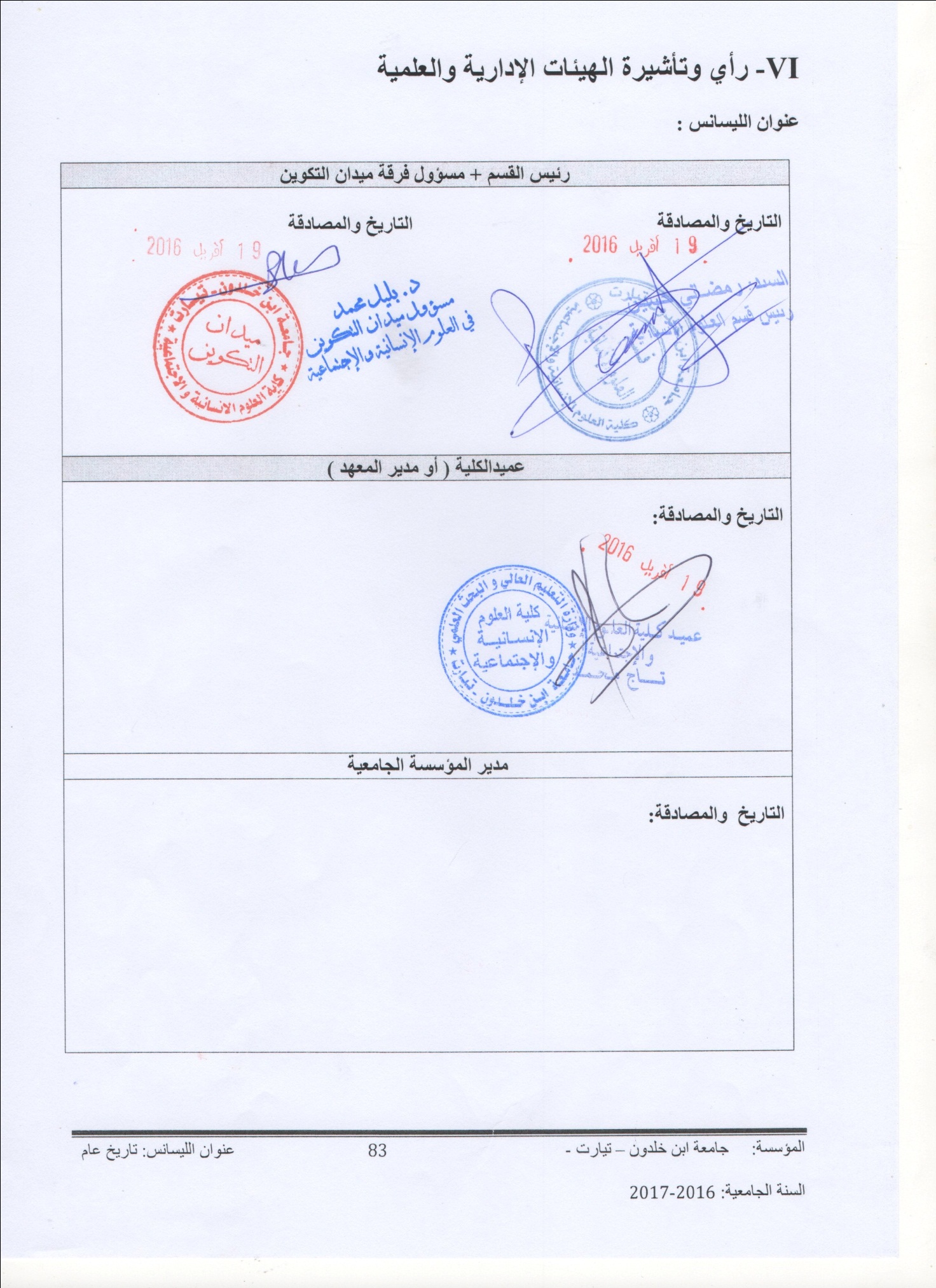 VII - رأي وتأشيرة الندوة الجهوية(التأشيرة تكون فقط في النسخة النهائية لعرض التكوين المحولة للوزارة)VIII- رأي وتأشيرة اللجنة البيداغوجية الوطنية للميدان(التأشيرة تكون فقط في النسخة النهائية لعرض التكوين المحولة للوزارة)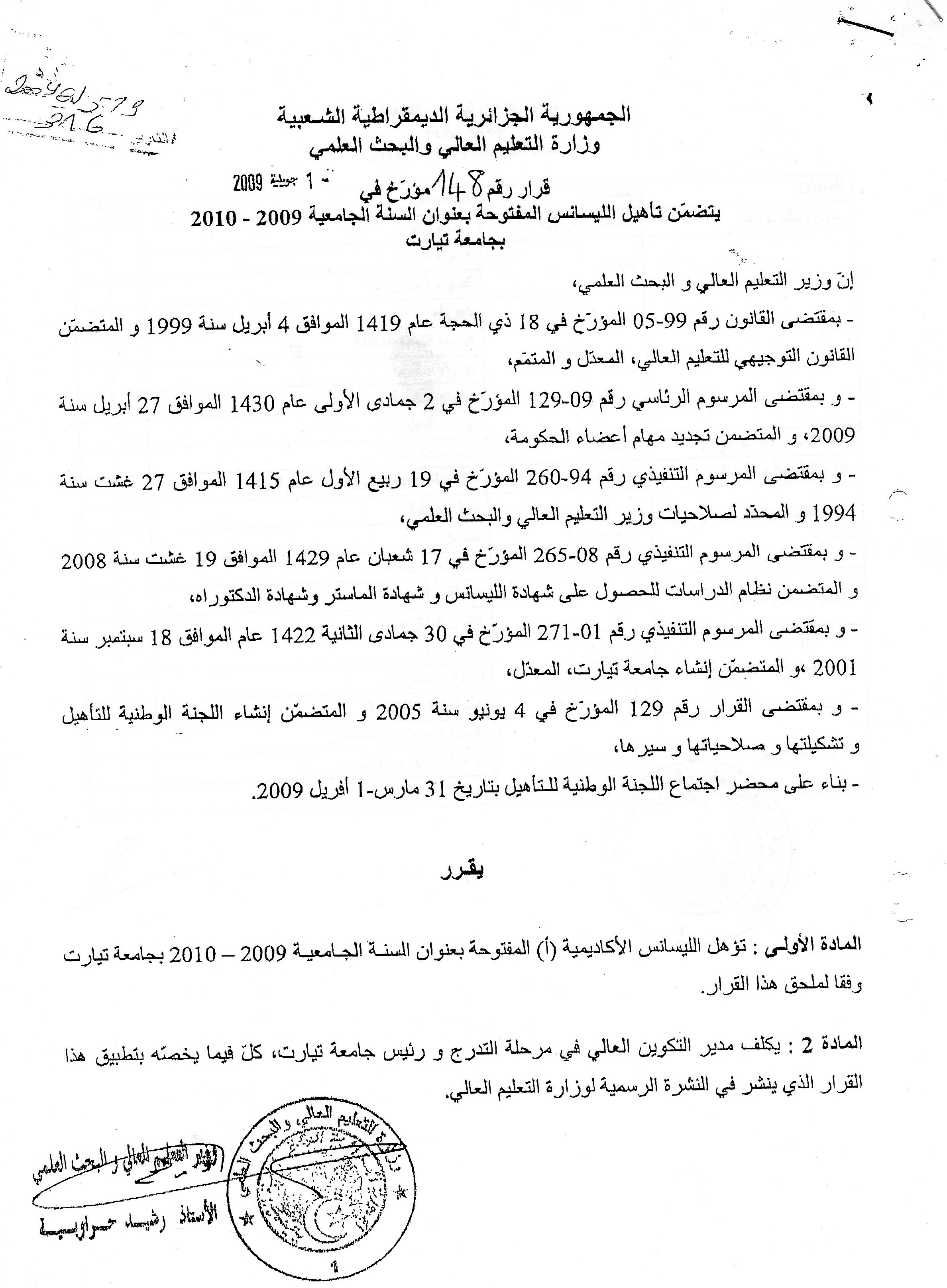 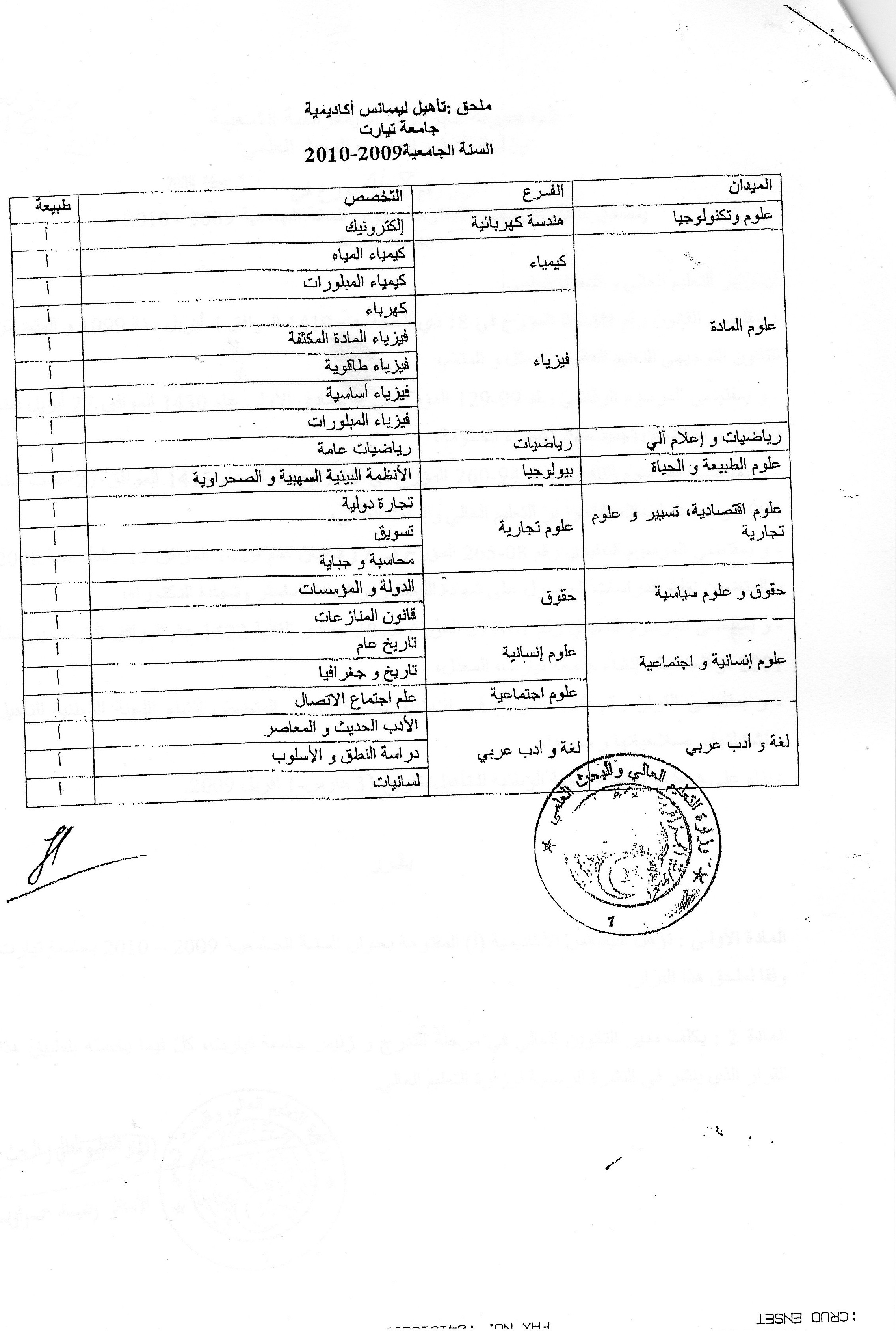 المؤسسةالكلية/ المعهدالقسمجامعة ابن خلدون – تيارت -علوم إنسانية واجتماعيةعلوم إنسانيةالميدانالفرعالتخصصعلوم إنسانية واجتماعيةعلوم إنسانية - تاريختاريخ عامEtablissementFaculté / InstitutDépartementUniversite ibne khaldoune – tiaret -Sciences Humaines et SocialesSciences HumainesDomaineFilièreSpécialitéSciences Humaines et SocialesSciences Humaines –HistoireHistoire Généraleالاسم واللقبالشهادة شهادة الاختصاصالرتبةالمادة المدرسةالتوقيعد/ بليل محمدليسانس تاريخدكتوراه تاريخ الحذيث والمعاصرالرتبةد/ شرف عبد الحقليسانس تاريخدكتوراه تاريخ الحضارة الاسلاميةمحاضر أتاريخ وحضارة المغرب الإسلامي والأندلسد/ بن صحراوي كمالليسانس تاريخدكتوراه تاريخ الحذيث محاضر أتاريخ الجزائر الحديث د/حباش فاطمةليسانس تاريخدكتوراه تاريخ الحذيث والمعاصرمحاضر أتاريخ الحركة الوطنية بين (1919- 1954)د/ كلاخي ياقوتليسانس تاريخدكتوراه تاريخ الحذيث والمعاصرمحاضر بالمشرق العربي الحديث بين (1516-1840)د/ لزغم فوزيةليسانس تاريخدكتوراه تاريخ الحذيث محاضر بتاريخ الجزائر الحديث ما بين القرنين (16-19م)  د/ بوخاري عمرليسانس تاريخدكتوراه تاريخ الوسيط محاضر بصدر الإسلام والدولة الأمويةد/ دوبالي خديجةليسانس تاريخدكتوراه تاريخ الحذيث محاضر بمصادر تاريخ الجزائرد/حمري ليلىليسانس تاريخدكتوراه تاريخ الحذيث والمعاصرمحاضر بمنهجية وتقنية البحث التاريخي 2بوحموم أمحمدليسانس تاريخماجستير تاريخ الحذيث والمعاصرمحاضر بتاريخ الحركة الوطنية والثورة التحريرية بين (1954-1962م)   أ-عنان عامرليسانس تاريخماجستير تاريخ الحذيث والمعاصرمساعد أأوربا والأمريكيتان في الفترة المعاصرة  بوعناني العربيليسانس تاريخماجستير تاريخ الحذيث والمعاصرمساعد أالمشرق الإسلامي ما بين القرنين (8-15م)أ-خنفار الحبيبليسانس تاريخماجستير تاريخ الحذيث مساعد أدراسة وتحليل نصوص تاريخيةالمجموعالعدد الخارجيالعدد الداخليالرتبة///أستاذ التعليم العالي03/03أستاذ محاضر أ06/06أستاذ محاضر ب04/04أستاذ مساعد أ///أستاذ مساعد ب///أخرى*13/13المجموعالرقمعنوان التجهيزالعددالملاحظاتمكان التربص عدد الطلبةمدة التربصوحدة التعليمالحجم الساعي للسداسي(15 أسبوعا)الحجم الساعي الأسبوعيالحجم الساعي الأسبوعيالحجم الساعي الأسبوعيالحجم الساعي الأسبوعيالمعاملالأرصدةنوع التقييمنوع التقييموحدة التعليمالحجم الساعي للسداسي(15 أسبوعا)محاضرةأعمال موجهةأعمال تطبيقيةأعمال أخرىالمعاملالأرصدةمراقبة مستمرةامتحانوحدات التعليم الأساسيةو ت أ 1 (إج)المادة 1: مدخل إلى وسائل الاعلام الاتصال 145 سا 001 سا 301 سا 3045 سا 0025xXالمادة 2: مدخل إلى البيبليوغرافيا45 سا 001 سا 301 سا 3045 سا 0025xXو ت أ 2 (إج)المادة 1:تاريخ الجزائر المعاصر145 سا 001 سا 301 سا 3045 سا 0025xXالمادة 2: مدخل إلى علم الآثار 145 سا 001 سا 301 سا 3045 سا 0025xXوحدات التعليم المنهجيةو ت م   (إج)المادة 1:مدارس ومناهج 145 سا 001 سا 301 سا 3045 سا 0022xXالمادة 2: إعلام آلي 122 سا 301 سا 3045 سا 0011xوحدات التعليم الاستكشافيةو ت إ   (إج)المادة 1:تاريخ الحضارات 145 سا 001 سا 301 سا 3045 سا 0022xXالمادة 2: مدخل إلى مجتمع المعلومات 122 سا 301 سا 3045 سا 0012Xالمادة 3: مدخل إلى الفلسفة22 سا 301 سا 3045 سا 0012Xوحدة التعليم الأفقيةو ت أ ف  (إج)المادة 1:لغة أجنبية 122 سا 301 سا 3045 سا 0011xمجموع السداسي 1360 سا 0012 سا 0010سا 301 سا 30450 سا 001630وحدة التعليمالحجم الساعي للسداسي(15 أسبوعا)الحجم الساعي الأسبوعيالحجم الساعي الأسبوعيالحجم الساعي الأسبوعيالحجم الساعي الأسبوعيالمعاملالأرصدةالتقييم المستمرالتقييم المستمروحدة التعليمالحجم الساعي للسداسي(15 أسبوعا)محاضرةأعمال موجهةأعمال تطبيقيةأعمال أخرىالمعاملالأرصدةمراقبة مستمرةامتحانوحدات التعليم الأساسيةو ت أ 1 (إج)المادة 1:مدخل إلى وسائل الاعلام الاتصال 245 سا 001 سا 301 سا 3045 سا 0025xXالمادة 2: تنظيم وتسيير أنظمة المعلومات45 سا 001 سا 301 سا 3045 سا 0025xXو ت أ 2 (إج)المادة 1:تاريخ الجزائر المعاصر 245 سا 001 سا 301 سا 3045 سا 0025xXالمادة 2: مدخل إلى علم الآثار 245 سا 001 سا 301 سا 3045 سا 0025xXوحدات التعليم المنهجيةو ت م   (إج)المادة 1: مدارس ومناهج 245 سا 001 سا 301 سا 3045 سا 0022xXالمادة 2: إعلام آلي 222 سا 301 سا 3045 سا 0011xوحدات التعليم الاستكشافيةو ت إ   (إج)المادة 1: تاريخ الحضارات 245 سا 001 سا 301 سا 3045 سا 0022xXالمادة 2: مدخل إلى مجتمع المعلومات 222 سا 301 سا 3045 سا 0012Xالمادة 3: مذاهب فلسفية كبرى22 سا 301 سا 3045 سا 0012Xوحدة التعليم الأفقيةو ت أ ف  (إج)المادة 1: لغة أجنبية 222 سا 301 سا 3045 سا 0011xمجموع السداسي2360 سا 0012 سا 0010سا 301 سا 30450 سا 001630وحدة التعليمالحجم الساعي للسداسي(15 أسبوعا)الحجم الساعي الأسبوعيالحجم الساعي الأسبوعيالحجم الساعي الأسبوعيالحجم الساعي الأسبوعيالمعاملالأرصدةالتقييم المستمرالتقييم المستمروحدة التعليمالحجم الساعي للسداسي(15 أسبوعا)محاضرةأعمال موجهةأعمال تطبيقيةأعمال أخرىالمعاملالأرصدةمراقبة مستمرةامتحانوحدات التعليم الأساسيةو ت أ  (إج)المادة 1:تاريخ وحضارة المغرب القديم145سا001سا301سا3045سا0025xxالمادة 2:صدر الإسلام والدولة الأموية45سا001سا301سا3045سا0025xxالمادة 3:المغرب العربي الحديث ما بين القرنين (16-19م)  45سا001سا301سا3045سا0025xxالمادة 4: تاريخ الجزائر الثقافي الحديث والمعاصر 1  45سا001سا301سا3045سا0025xxوحدات التعليم المنهجيةو ت م  (إج)المادة 1:منهجية وتقنية البحث التاريخي 145سا001سا301سا3045سا0023xxالمادة 2: فلسفة التاريخ22سا301سا3045سا0023xوحدات التعليم الاستكشافيةالمادة الاختيارية: (اختيار مادتين)المادة 1:تاريخ العلومالمادة 2: أوربا في العصور الوسطىالمادة 3: تاريخ المعتقدات والأديانالمادة 4: العالم المعاصر22سا301سا3045سا0011xالمادة الاختيارية: (اختيار مادتين)المادة 1:تاريخ العلومالمادة 2: أوربا في العصور الوسطىالمادة 3: تاريخ المعتقدات والأديانالمادة 4: العالم المعاصر22سا301سا3045سا00  11xوحدة التعليم الأفقيةو ت أ ف  (إج)1المادة 1:جغرافيا طبيعية22سا301سا3045سا0011xالمادة 2:لغة أجنبية 122سا301سا3045سا001xمجموع السداسي 3337 سا 3013 سا 3009 سا 00450 سا 001630وحدة التعليمالحجم الساعي للسداسي(15 أسبوعا)الحجم الساعي الأسبوعيالحجم الساعي الأسبوعيالحجم الساعي الأسبوعيالحجم الساعي الأسبوعيالمعاملالأرصدةالتقييم المستمرالتقييم المستمروحدة التعليمالحجم الساعي للسداسي(15 أسبوعا)محاضرةأعمال موجهةأعمال تطبيقيةأعمال أخرىالمعاملالأرصدةمراقبة مستمرةامتحانوحدات التعليم الأساسيةو ت أ  (إج)المادة 1:تاريخ وحضارة المغرب القديم245سا001سا301سا3045سا0025xxالمادة 2:تاريخ وحضارة المغرب الإسلامي والأندلس45سا001سا301سا3045سا0025xxالمادة 3: تاريخ الجزائر الحديث ما بين القرنين (16-19م)  45سا001سا301سا3045سا0025xxالمادة 4: تاريخ الجزائر الثقافي الحديث والمعاصر 245سا001سا301سا3045سا0025xxوحدات التعليم المنهجيةو ت م  (إج)المادة 1:منهجية وتقنية البحث التاريخي 245سا001سا301سا3045سا0023xxالمادة 2:مصادر تاريخ الجزائر22سا301سا3045سا0023xوحدات التعليم الاستكشافيةالمادة الاختيارية: (اختيار مادتين)المادة 1:الدولة العثمانيةالمادة 2:النهضة الأوروبية  المادة 3:ما قبل التاريخ العامالمادة 4 : العالم العربي المعاصر22سا 301 سا 3045 سا 0011xالمادة الاختيارية: (اختيار مادتين)المادة 1:الدولة العثمانيةالمادة 2:النهضة الأوروبية  المادة 3:ما قبل التاريخ العامالمادة 4 : العالم العربي المعاصر22سا 301سا 3045سا 0011xوحدة التعليم الأفقيةو ت أ ف  (إج)المادة 1:جغرافيا بشرية22سا301سا3045سا0011xالمادة 2:لغة أجنبية 222سا301سا3045سا0011xمجموع السداسي 4337 سا 3013سا3009سا 00450سا 001630وحدة التعليمالحجم الساعي للسداسي(15 أسبوعا)الحجم الساعي الأسبوعيالحجم الساعي الأسبوعيالحجم الساعي الأسبوعيالحجم الساعي الأسبوعيالتقييم المستمرالتقييم المستمروحدة التعليمالحجم الساعي للسداسي(15 أسبوعا)محاضرةأعمال موجهةأعمال تطبيقيةأعمال أخرىالمعاملالأرصدةمراقبة مستمرةامتحانوحدات التعليم الأساسيةو ت أ  (إج)المادة 1:  تاريخ الحركة الوطنية بين (1919- 1954)45سا001 سا 301 سا 3045سا0025xXالمادة2: المشرق الإسلامي ما بين القرنين (8-15م) 45سا001 سا 301 سا 3045سا0025xXالمادة 3: المشرق العربي الحديث بين (1516-1840)45سا001 سا 301 سا 3045سا0025xxالمادة 4: الاستعمار وحركات التحرر في افريقيا وآسيا ما بين القرنين (16-19م)    45سا001 سا 301 سا 3045سا0025xxوحدات التعليم المنهجيةو ت م  (إج)منهجية وتقنية البحث45سا001 سا 301 سا 3045سا 0023xXوحدات التعليم الاستكشافية (إج / إخ)المادة 1: إجبارية  : أوربا والأمريكيتان في الفترة المعاصرة  22سا301 سا 301 سا 3045سا0022xالمادة 2: إجبارية: تاريخ إفريقيا جنوب الصحراء22سا301 سا 3045سا0012xالمادة الاختيارية: (اختيار ماد واحدة)المادة 1: تاريخ الفكر الاجتماعي والسياسي  في الفترة المعاصرة  المادة 2 : علم النفس الاجتماعي22 سا 301 سا 3045 سا 0011xوحدة التعليم الأفقيةو ت أ ف  (إج)المادة 1: المخدرات والمجتمع  22 سا 301 سا 3045 سا 0011Xالمادة 2: لغة أجنبية22 سا 301 سا 3045 سا 0011xمجموع السداسي 5337.313سا 30د10سا 30د4501630وحدة التعليمالحجم الساعي للسداسي(15 أسبوعا)الحجم الساعي الأسبوعيالحجم الساعي الأسبوعيالحجم الساعي الأسبوعيالحجم الساعي الأسبوعيالتقييم المستمرالتقييم المستمروحدة التعليمالحجم الساعي للسداسي(15 أسبوعا)محاضرةأعمال موجهةأعمال تطبيقيةأعمال أخرىالمعاملالأرصدةمراقبة مستمرةامتحانوحدات التعليم الأساسيةو ت أ  (إج)المادة 1:  تاريخ الحركة الوطنية والثورة التحريرية بين (1954-1962م)   45 سا 001 سا 301 سا 3045 سا 0025xXالمادة 2: المشرق الإسلامي ما بين القرنين (8-15م)45 سا 001 سا 301 سا 3045 سا 0025xXالمادة 3 المشرق العربي الحديث بين (1516-1840)45 سا 001 سا 301 سا 3045 سا 0025xXالمادة 4: الاستعمار وحركات التحرر في افريقيا وآسيا ما بين القرنين (16-19م)    45 سا 001 سا 301 سا 3045 سا 0025xXوحدات التعليم المنهجيةو ت م  (إج)المادة 1: إنجاز مذكرة تخرج   22 سا 301 سا 30 22 سا 3023Xالمادة 2 : دراسة وتحليل نصوص تاريخية 22 سا 301 سا 30 22 سا 3011xوحدات التعليم الاستكشافية (إج / إخ)المادة 1:إجبارية: الحوكمة وأخلاقيات المهنة 22 سا 301 سا 30 22 سا 3022Xالمادة 2: إجبارية:تاريخ النظم السياسية بين (1945-1989) 22 سا 301 سا 30 22 سا 3012Xالمادة الاختيارية: (اختيار ماد واحدة)المادة 1 : علم النفس الاجتماعيالمادة 2: جغرافية اقتصادية22 سا 301 سا 3022 سا 3011Xوحدة التعليم الأفقيةو ت أ ف  (إج)المادة 1:   لغة أجنبية  22 سا 301 سا 30 22 سا 3011xمجموع السداسي 6337.310سا 30د10سا 30د3151630المجموعالأفقيةالاستكشافيةالمنهجيةالأساسيةح س                   و ت73.3003183.30139محاضرة58.30091 .303.30134.30أعمال موجهة/////أعمال تطبيقية19524394290عمل شخصيعمل آخر(حدد)3273658.3069163.30المجموع18082632114الأرصدة100%4.44%14.44%17.77%63.33%% الأرصدة لكل وحدة تعليممحاضرة : 06 ساأعمال موجهة: 06 ساأعمال تطبيقية : 00عمل شخصي : 180 ساتوزيع الحجم الساعي لوحدة التعليموالمواد المكونة لهاوحدة التعليم : الأساسية     الأرصدة: 20المادة 1 : تاريخ الحركة الوطنية 1919-1954 الأرصدة: 5المعامل : 2المادة 2 : المشرق الإسلامي ما بين القرنين (8-15م) الأرصدة : 5المعامل : 2المادة 3 : المشرق العربي الحديث (1516-1840م) الأرصدة: 5المعامل : 2المادة 4 : الاستعمار وحركات التحرر في افريقيا وآسيا ق 16-20 م الأرصدة : 5المعامل : 2الأرصدة والمعاملات الممنوحة لوحدة التعليموكذا للمواد المكونة لهامتواصل + امتحان(متواصل أو امتحان)نوع التقييملكل مادة: إعادة ذكر عنوانها وأهداف(تدريسها في بضعة أسطر)المادة 1 : تاريخ الحركة الوطنية 1919-1954ميتعرف الطالب عبر هذه المادة على تاريخ الحركة الوطنية منذ سنة 1919إلى غاية سنة 1954، تاريخ اندلاع الثورة التحريريةالمادة 2 : المشرق الإسلامي ما بين القرنين (8-15م)يتعرف الطالب على تاريخ المشرق العربي خلال الفترة مابين القرنين الثامن والثالث عشر، (تاريخ الخلافتين الأموية والعباسية) . حتى سقوط بغداد سنة 1258م.المادة 3 : المشرق العربي الحديث (1516-1840م)يهدف إلى التعرف على تاريخ المنطقة خلال الفترة العثمانية بالخصوص إلى بداية الاستعمار الأوروبي، وكذا التطورات المصاحبة لها سياسية واجتماعية واقتصادية وثقافية.المادة 4 : الاستعمار وحركات التحرر في افريقيا وآسيا ق 16-20 ميتعرف الطالب عبر هذه المادة على تاريخ الاستعمار والتحرر في إفريقيا وآسيا وكيف تمكنت هذه المناطق من التخلص من الاستعمار عبر وسائل نضالوصف الموادمحاضرة : 1سا 30 د أعمال موجهة: 01سا 30 دأعمال تطبيقية : 00عمل شخصي : 45 ساتوزيع الحجم الساعي لوحدة التعليموالمواد المكونة لهاوحدة التعليم : المنهجية   الأرصدة: 3المادة 1 : منهجية وتقنية البحث  الأرصدة: 3المعامل : 2الأرصدة والمعاملات الممنوحة لوحدة التعليموكذا للمواد المكونة لهامتواصل + امتحان(متواصل أو امتحان)نوع التقييملكل مادة: إعادة ذكر عنوانها وأهداف(تدريسها في بضعة أسطر)المادة 1 : منهجية وتقنية البحث يهدف إلى تعريف علم التاريخ والخطوات التي على الباحث الواجب اتباعها في إعداد بحث، وكيفية التعامل مع المادة التاريخية  والمصادر وعرض التهميشوصف الموادمحاضرة : 4 سا 30دأعمال موجهة: 1سا و30دأعمال تطبيقية : 00عمل شخصي : 135 ساتوزيع الحجم الساعي لوحدة التعليموالمواد المكونة لهاوحدة التعليم : الاستكشافية   الأرصدة: 05المادة 1 :أوربا والأمريكيتين في الفترة المعاصرة   الأرصدة: 2المعامل : 2المادة 2 : تاريخ افريقيا جنوب الصحراء الأرصدة : 2المعامل : 1المادة3: تاريخ الفكر الاجتماعي والسياسي  في الفترة المعاصرة/علم النفس الاجتماعيالأرصدة : 1المعامل : 1الأرصدة والمعاملات الممنوحة لوحدة التعليم وكذا للمواد المكونة لهاامتحان(متواصل أو امتحان)نوع التقييملكل مادة: إعادة ذكر عنوانها وأهداف(تدريسها في بضعة أسطر)المادة 1 : أوربا والأمريكيتين في الفترة المعاصرة  يهدف إلى التعرف على المسار التاريخي للتطور التاريخي للمنطقتين أوربا وأمريكا، وما شهدته من أحداث وتغيرات وتأثير وتأثر بين الإقليمين.المادة 2 : تاريخ افريقيا جنوب الصحراءيتعرف الطالب عبر هذه المادة على مختلف الحقب التاريخية التي عاشتها إفريقيا في العصر الحديث، من تشكيل العديد من الممالك المحلية.المادة3: تاريخ الفكر الاجتماعي والسياسي في الفترة المعاصرةالتعرف على نظريات الفكر الاجتماعي والسياسي في العالم المعاصرالمادة4: علم النفس الاجتماعيتهدف هذه المادة إلى منح الطالب كم من المعارف حول العلاقات بين الفرد والمؤسسة والتركيز على نظريات القيادة وميزات القائد الناجح حتى نكمل محتوى هذا التكوين وإثرائه من جميع الجوانب.وصف الموادمحاضرة : 01سا 30 د أعمال موجهة: 01سا 30 دأعمال تطبيقية : 00عمل شخصي : 90 ساتوزيع الحجم الساعي لوحدة التعليموالمواد المكونة لهاوحدة التعليم : المنهجية   الأرصدة: 02المادة 1 : المخدرات والمجتمع الأرصدة: 1المعامل : 1المادة 2 : لغة اجنبية  الأرصدة : 1المعامل : 1الأرصدة والمعاملات الممنوحة لوحدة التعليم وكذا للمواد المكونة لهامتواصل + امتحان(متواصل أو امتحان)نوع التقييملكل مادة: إعادة ذكر عنوانها وأهداف(تدريسها في بضعة أسطر)المادة 1 : المخدرات والمجتمعالهدف من تدريس هذه المادة هو اطلاع الطالب على هذه الظاهرة وعلى مخاطرها على الفرد والأسرة والمجتمع والعمل على تجنبها .المادة 2 : لغة اجنبية 1يتعلم الطالب المعارف التاريخية انطلاقا من اللغات الأجنبية المختارة للتعليم، وكذا المصطلحات الأساسية التي تمكن الطالب من التعامل مع النصوص الأجنبية.وصف الموادمحاضرة : 06 ساأعمال موجهة: 06 ساأعمال تطبيقية : 00عمل شخصي : 180 ساتوزيع الحجم الساعي لوحدة التعليموالمواد المكونة لهاوحدة التعليم : الأساسية     الأرصدة: 20المادة 1 : تاريخ الحركة الوطنية والثورة التحريرية  1954 - 1962 الأرصدة: 5المعامل : 2المادة 2 : المشرق الإسلامي ما بين القرنين (8-15م) الأرصدة: 5المعامل : 2المادة 3 : المشرق العربي الحديث (1516-1840م) الأرصدة : 5المعامل : 2المادة 4 : الاستعمار وحركات التحرر في افريقيا وآسيا     الأرصدة : 5المعامل : 2الأرصدة والمعاملات الممنوحة لوحدة التعليم وكذا للمواد المكونة لهامتواصل + امتحان(متواصل أو امتحان)نوع التقييملكل مادة: إعادة ذكر عنوانها وأهداف(تدريسها في بضعة أسطر)المادة 1:تاريخ الحركة الوطنية والثورة التحريرية 1954 - 1962الهدف من دراسة هذه المادة هو تعريف الطالب بالأرضية التي اندلعت فيها الثورة التحريرية،ومراحلها، وجدية الشعب الجزائري في النضال من أجل التحرر بعدما جرب مختلف وسائل النضال في الفترات السابقة.المادة 2 : المشرق الإسلامي ما بين القرنين (8-15م)يتعرف الطالب على تاريخ المشرق العربي خلال الفترة مابين القرنين الثامن والثالث عشر(الخلافتين الأموية والعباسية) حتى سقوط بغداد سنة 1258م.المادة 3 : المشرق العربي الحديث (1516-1840م)يهدف إلى التعرف على تاريخ المنطقة خلال الفترة العثمانية بالخصوص إلى بداية الاستعمار الأوروبي، والتغيرات التي طرأت على المنطقة ، وما تميزت خلال الفترة الحديث حتى مطلع القرن التاسع عشر.المادة 4 : الاستعمار وحركات التحرر في افريقيا وآسيا  يتعرف الطالب عبر هذه المادة على تاريخ الاستعمار والتحرر في إفريقيا وآسيا وكيف تمكنت هذه المناطق من التخلص من الاستعمار عبر وسائل نضال مختلفة حسب كل إقليم.وصف الموادمحاضرة : 00 ساأعمال موجهة: 03سا أعمال تطبيقية : 00عمل شخصي : 37 سا 30دتوزيع الحجم الساعي لوحدة التعليموالمواد المكونة لهاوحدة التعليم : المنهجية   الأرصدة: 06المادة 1 : إنجاز مذكرة تخرج   الأرصدة: 3المعامل : 2المادة 2 : دراسة وتحليل نصوص تاريخية الأرصدة : 1المعامل : 1الأرصدة والمعاملات الممنوحة لوحدة التعليم وكذا للمواد المكونة لهامتواصل + امتحان(متواصل أو امتحان)نوع التقييملكل مادة: إعادة ذكر عنوانها وأهداف(تدريسها في بضعة أسطر)المادة 1 : إنجاز مذكرة تخرج   يتدرب الطالب في نهاية التعليم ليسانس، على كيفية إعداد المذكرة والمنهجية المتبعة في إعدادها، لتأهيله مستقبلا في التحكم في طريقة البحث.المادة 2 : دراسة وتحليل نصوص تاريخيةيتعرف الطالب عبر هذه المادة على أهم المصادر والمراجع التاريخية وكيفية التعامل معهاوالاستفادة منها في إعداد البحوث والرسائل الجامعية خاصة والكتابة التاريخية عامة.وصف الموادمحاضرة : 04 سا 30دأعمال موجهة: 00أعمال تطبيقية : 00عمل شخصي : 37 سا30دتوزيع الحجم الساعي لوحدة التعليموالمواد المكونة لهاوحدة التعليم : الاستكشافية الأرصدة: 05المادة 1 : الحوكمة وأخلاقيات المهنة الأرصدة: 2المعامل : 2المادة 2 : تاريخ النظم السياسية  1945-1989 الأرصدة : 2المعامل : 1المادة 3: علم النفس الاجتماعي/جغرافية اقتصاديةالأرصدة : 1المعامل : 1الأرصدة والمعاملات الممنوحة لوحدة التعليم وكذا للمواد المكونة لهاامتحان(متواصل أو امتحان)نوع التقييملكل مادة: إعادة ذكر عنوانها وأهداف(تدريسها في بضعة أسطر)المادة 1 : الحوكمة وأخلاقيات المهنةتهدف هذه المادة إلى توعية الطالب وتحسيسه من خطر الفساد،ودفعه للمساهمة في محاربته من خلال اكتساب معارف متعلقة بالحكم الرشيد وأخلاقية المهنةالمادة 2 : تاريخ النظم السياسية  1945-1989تطلع هذه المادة الطالب على مختلف النظم السياسية السائدة في العالم ودورها في حكم الشعوب، وإدراك صيرورة الأحداث التاريخية عبر هذه النظم.المادة 3: علم النفس الاجتماعيتهدف هذه المادة إلى منح الطالب كم من المعارف حول العلاقات بين الفرد والمؤسسة والتركيز على نظريات القيادة وميزات القائد الناجح حتى نكمل محتوى هذا التكوين وإثرائه من جميع الجوانب.المادة 4: جغرافية اقتصاديةيهدف إلى التعرف على المقصود بالجغرافيا الاقتصادية، وما يدرسه هذا الفرع من علم الجغرافيا من مختلف الموارد الاقتصادية وتوزيعها عبر مختلف مناطق العالم.وصف الموادمحاضرة : 00سا  أعمال موجهة: 01سا 30 دأعمال تطبيقية : 00عمل شخصي : 22 سا30 دتوزيع الحجم الساعي لوحدة التعليموالمواد المكونة لهاوحدة التعليم : الافقية الأرصدة: 1المادة1: لغة اجنبية  الأرصدة : 1المعامل : 1الأرصدة والمعاملات الممنوحة لوحدة التعليموكذا للمواد المكونة لهامتواصل + امتحان(متواصل أو امتحان)نوع التقييملكل مادة: إعادة ذكر عنوانها وأهداف(تدريسها في بضعة أسطر)المادة 1 : لغة اجنبية يحاول الطالب التحكّم أساسيات اللغة الأجنبية التي تمكنه من الاطلاع على النصوص التاريخية بهذه اللغة والتعامل معها.وصف الموادالمسار التعليمي- حائز على شهادة البكالوريا، شعبة آداب وعلوم إسلامية، دورة جوان 2000.- حائز على شهادة الليسانس في التاريخ والحضارة الإسلامية من جامعة وهران سنة 2004.- حائز على شهادة الماجستير في التاريخ والحضارة الإسلامية من جامعة وهران سنة 2007.حائز على شهادة الدكتوراه في التاريخ والحضارة الإسلامية من جامعة وهران سنة 2012.حائز على شهادة التأهيل الجامعي في التاريخ والحضارة الإسلامية من جامعة وهران 2013.المهن والوظائف الممارسةأستاذ دائم بقسم العلوم الإنسانية بجامعة ابن خلدون- تيارت منذ تاريخ 12/11/2007 إلى يومنا هذا.أستاذ محاضر قسم "ب" بتاريخ 11/06/2012.أستاذ محاضر قسم "أ" بتاريخ 18/12/2013.عضو منتخب في المجلس العلمي لكلية العلوم الإنسانية والاجتماعية من سنة 2010إلى سنة 2012.مسؤول شعبة العلوم الإنسانية منذ 20/12/2011 إلى 25/11/2013رئيس المجلس العلمي لكلية العلوم الإنسانية والاجتماعية منذ تاريخ 22/04/2012 إلى يومنا هذا.مدير مخبر الدراسات التاريخية والأثرية في شمال إفريقيا منذ 31/12/2015 إلى يومنا هذا.